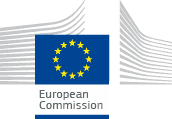 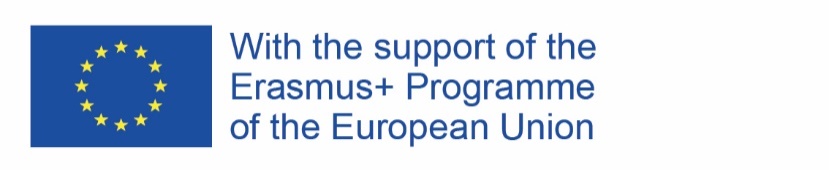 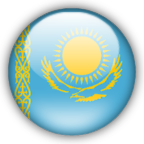 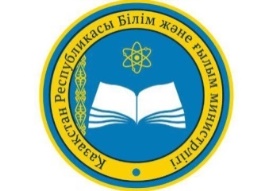 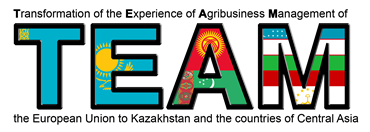 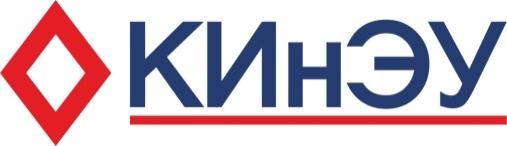 This project has been funded with the support of the European Commission. The contents of this publication/material are the responsibility of the author and do not reflect the views of the European CommissionАКАДЕМИЧЕСКИЙ ПРОФИЛЬ ключевых сотрудниковКлючевые сотрудникиКлючевые сотрудникиКлючевые сотрудникиКлючевые сотрудникиКлючевые сотрудникиКлючевые сотрудникиКлючевые сотрудникиКлючевые сотрудникиКлючевые сотрудникиКлючевые сотрудникиДолжность  Должность  Ректор университетаРектор университета Имя Имя Сабит Сабит Сабит СабитФамилияФамилияИсмуратовИсмуратовИсмуратовИсмуратовИсмуратовИсмуратов Обязательный     Мужчина   Женщина Обязательный     Мужчина   ЖенщинаОтделОтделРекторатРекторатРекторатРекторатРекторатРекторатРекторатРекторатПоложение / класс / КатегорияПоложение / класс / КатегорияРуководитель, профессорско-преподавательский составРуководитель, профессорско-преподавательский составРуководитель, профессорско-преподавательский составРуководитель, профессорско-преподавательский составРуководитель, профессорско-преподавательский составРуководитель, профессорско-преподавательский составРуководитель, профессорско-преподавательский составРуководитель, профессорско-преподавательский составУченая степень НазваниеУченая степень Название Да НетДоктор экономических наук, профессор Да НетДоктор экономических наук, профессорАккредитованные контролировать докторских диссертаций?Аккредитованные контролировать докторских диссертаций?Аккредитованные контролировать докторских диссертаций?   Да   Нет   Да   Нет   Да   НетAдресAдресУл. Чернышевского, 59Ул. Чернышевского, 59Ул. Чернышевского, 59Ул. Чернышевского, 59Ул. Чернышевского, 59Ул. Чернышевского, 59Ул. Чернышевского, 59Ул. Чернышевского, 59Почтовый индексПочтовый индекс110000 Город Костанай Костанай Костанай Костанай Костанай КостанайСтранаСтранаРеспублика КазахстанРеспублика КазахстанРеспублика КазахстанРеспублика КазахстанРеспублика КазахстанРеспублика КазахстанРеспублика КазахстанРеспублика КазахстанТелефон 1Телефон 1 + 7 (777) 544 09 99 + 7 (777) 544 09 99 + 7 (777) 544 09 99Телефон 2Телефон 2Телефон 2Телефон 2+ 7 (7142) 39-03-71FaxFax+ 7 (7142) 28-01-59+ 7 (7142) 28-01-59+ 7 (7142) 28-01-59Website Website Website Website http://kineu.kz/en/EmailEmailmira03@gmail.com, adm@kineu.kzmira03@gmail.com, adm@kineu.kzmira03@gmail.com, adm@kineu.kzmira03@gmail.com, adm@kineu.kzmira03@gmail.com, adm@kineu.kzmira03@gmail.com, adm@kineu.kzmira03@gmail.com, adm@kineu.kzmira03@gmail.com, adm@kineu.kzМодель списка публикацийМодель списка публикацийМодель списка публикацийМодель списка публикацийМодель списка публикацийМодель списка публикацийМодель списка публикацийМодель списка публикацийМодель списка публикацийМодель списка публикацийИмя:Исмуратов СабитИсмуратов СабитИсмуратов СабитИсмуратов СабитИсмуратов СабитИсмуратов СабитИсмуратов СабитИсмуратов СабитИсмуратов СабитРоль: Заведующий кафедрой Академический координатор Заведующий кафедрой Академический координатор Заведующий кафедрой Академический координатор Заведующий кафедрой Академический координатор Лидер модуля Член профессорско-преподавательского состава Лидер модуля Член профессорско-преподавательского состава Лидер модуля Член профессорско-преподавательского состава Лидер модуля Член профессорско-преподавательского состава Лидер модуля Член профессорско-преподавательского составаНазвание издания 1:Год:краткое изложение (Лимит: 5 линий):Роль государства в модернизации агропромышленного комплекса Республики Казахстан 2013Сборник статей - В сборнике Проблемы повышения производственно-технической и социально-экономической эффективности обеспечения качества продукции и услуг. г.КазаньРоль государства в модернизации агропромышленного комплекса Республики Казахстан 2013Сборник статей - В сборнике Проблемы повышения производственно-технической и социально-экономической эффективности обеспечения качества продукции и услуг. г.КазаньРоль государства в модернизации агропромышленного комплекса Республики Казахстан 2013Сборник статей - В сборнике Проблемы повышения производственно-технической и социально-экономической эффективности обеспечения качества продукции и услуг. г.КазаньРоль государства в модернизации агропромышленного комплекса Республики Казахстан 2013Сборник статей - В сборнике Проблемы повышения производственно-технической и социально-экономической эффективности обеспечения качества продукции и услуг. г.КазаньРоль государства в модернизации агропромышленного комплекса Республики Казахстан 2013Сборник статей - В сборнике Проблемы повышения производственно-технической и социально-экономической эффективности обеспечения качества продукции и услуг. г.КазаньРоль государства в модернизации агропромышленного комплекса Республики Казахстан 2013Сборник статей - В сборнике Проблемы повышения производственно-технической и социально-экономической эффективности обеспечения качества продукции и услуг. г.КазаньРоль государства в модернизации агропромышленного комплекса Республики Казахстан 2013Сборник статей - В сборнике Проблемы повышения производственно-технической и социально-экономической эффективности обеспечения качества продукции и услуг. г.КазаньРоль государства в модернизации агропромышленного комплекса Республики Казахстан 2013Сборник статей - В сборнике Проблемы повышения производственно-технической и социально-экономической эффективности обеспечения качества продукции и услуг. г.КазаньРоль государства в модернизации агропромышленного комплекса Республики Казахстан 2013Сборник статей - В сборнике Проблемы повышения производственно-технической и социально-экономической эффективности обеспечения качества продукции и услуг. г.КазаньНазвание издания 2:Год:краткое изложение:Система менеджмента качества на предприятиях малого и среднего бизнеса в зерновом производстве северного Казахстана. 2014Учебное пособие ФГБОУ ВПО МГАУСистема менеджмента качества на предприятиях малого и среднего бизнеса в зерновом производстве северного Казахстана. 2014Учебное пособие ФГБОУ ВПО МГАУСистема менеджмента качества на предприятиях малого и среднего бизнеса в зерновом производстве северного Казахстана. 2014Учебное пособие ФГБОУ ВПО МГАУСистема менеджмента качества на предприятиях малого и среднего бизнеса в зерновом производстве северного Казахстана. 2014Учебное пособие ФГБОУ ВПО МГАУСистема менеджмента качества на предприятиях малого и среднего бизнеса в зерновом производстве северного Казахстана. 2014Учебное пособие ФГБОУ ВПО МГАУСистема менеджмента качества на предприятиях малого и среднего бизнеса в зерновом производстве северного Казахстана. 2014Учебное пособие ФГБОУ ВПО МГАУСистема менеджмента качества на предприятиях малого и среднего бизнеса в зерновом производстве северного Казахстана. 2014Учебное пособие ФГБОУ ВПО МГАУСистема менеджмента качества на предприятиях малого и среднего бизнеса в зерновом производстве северного Казахстана. 2014Учебное пособие ФГБОУ ВПО МГАУСистема менеджмента качества на предприятиях малого и среднего бизнеса в зерновом производстве северного Казахстана. 2014Учебное пособие ФГБОУ ВПО МГАУНазвание издания 3:Год:краткое изложение:Углубление специализации крестьянских (фермерских) хозяйств в Костанайской области как фактор увеличения выпуска сельскохозяйственной продукции 2015Журнал «Известия» Международной академии аграрного образования, выпуск №23, Санкт-ПетербургУглубление специализации крестьянских (фермерских) хозяйств в Костанайской области как фактор увеличения выпуска сельскохозяйственной продукции 2015Журнал «Известия» Международной академии аграрного образования, выпуск №23, Санкт-ПетербургУглубление специализации крестьянских (фермерских) хозяйств в Костанайской области как фактор увеличения выпуска сельскохозяйственной продукции 2015Журнал «Известия» Международной академии аграрного образования, выпуск №23, Санкт-ПетербургУглубление специализации крестьянских (фермерских) хозяйств в Костанайской области как фактор увеличения выпуска сельскохозяйственной продукции 2015Журнал «Известия» Международной академии аграрного образования, выпуск №23, Санкт-ПетербургУглубление специализации крестьянских (фермерских) хозяйств в Костанайской области как фактор увеличения выпуска сельскохозяйственной продукции 2015Журнал «Известия» Международной академии аграрного образования, выпуск №23, Санкт-ПетербургУглубление специализации крестьянских (фермерских) хозяйств в Костанайской области как фактор увеличения выпуска сельскохозяйственной продукции 2015Журнал «Известия» Международной академии аграрного образования, выпуск №23, Санкт-ПетербургУглубление специализации крестьянских (фермерских) хозяйств в Костанайской области как фактор увеличения выпуска сельскохозяйственной продукции 2015Журнал «Известия» Международной академии аграрного образования, выпуск №23, Санкт-ПетербургУглубление специализации крестьянских (фермерских) хозяйств в Костанайской области как фактор увеличения выпуска сельскохозяйственной продукции 2015Журнал «Известия» Международной академии аграрного образования, выпуск №23, Санкт-ПетербургУглубление специализации крестьянских (фермерских) хозяйств в Костанайской области как фактор увеличения выпуска сельскохозяйственной продукции 2015Журнал «Известия» Международной академии аграрного образования, выпуск №23, Санкт-ПетербургНазвание издания 4:Год:краткое изложение: Функция спроса на рабочую силу в агрохолдингах2016Журнал  «Наука» спец. выпуск №4-1Функция спроса на рабочую силу в агрохолдингах2016Журнал  «Наука» спец. выпуск №4-1Функция спроса на рабочую силу в агрохолдингах2016Журнал  «Наука» спец. выпуск №4-1Функция спроса на рабочую силу в агрохолдингах2016Журнал  «Наука» спец. выпуск №4-1Функция спроса на рабочую силу в агрохолдингах2016Журнал  «Наука» спец. выпуск №4-1Функция спроса на рабочую силу в агрохолдингах2016Журнал  «Наука» спец. выпуск №4-1Функция спроса на рабочую силу в агрохолдингах2016Журнал  «Наука» спец. выпуск №4-1Функция спроса на рабочую силу в агрохолдингах2016Журнал  «Наука» спец. выпуск №4-1Функция спроса на рабочую силу в агрохолдингах2016Журнал  «Наука» спец. выпуск №4-1Название издания 5:Год:краткое изложение:вопросу развития сельскохозяйственной кооперации в АПК Республики Казахстан.2017Вавиловские чтения - сборник статей международной научно-практической конференции, посвящённой 130-й годовщине со дня рождения академика Н.И. Вавилова – Саратов, Саратовский ГАУ, ООО «Амирит»вопросу развития сельскохозяйственной кооперации в АПК Республики Казахстан.2017Вавиловские чтения - сборник статей международной научно-практической конференции, посвящённой 130-й годовщине со дня рождения академика Н.И. Вавилова – Саратов, Саратовский ГАУ, ООО «Амирит»вопросу развития сельскохозяйственной кооперации в АПК Республики Казахстан.2017Вавиловские чтения - сборник статей международной научно-практической конференции, посвящённой 130-й годовщине со дня рождения академика Н.И. Вавилова – Саратов, Саратовский ГАУ, ООО «Амирит»вопросу развития сельскохозяйственной кооперации в АПК Республики Казахстан.2017Вавиловские чтения - сборник статей международной научно-практической конференции, посвящённой 130-й годовщине со дня рождения академика Н.И. Вавилова – Саратов, Саратовский ГАУ, ООО «Амирит»вопросу развития сельскохозяйственной кооперации в АПК Республики Казахстан.2017Вавиловские чтения - сборник статей международной научно-практической конференции, посвящённой 130-й годовщине со дня рождения академика Н.И. Вавилова – Саратов, Саратовский ГАУ, ООО «Амирит»вопросу развития сельскохозяйственной кооперации в АПК Республики Казахстан.2017Вавиловские чтения - сборник статей международной научно-практической конференции, посвящённой 130-й годовщине со дня рождения академика Н.И. Вавилова – Саратов, Саратовский ГАУ, ООО «Амирит»вопросу развития сельскохозяйственной кооперации в АПК Республики Казахстан.2017Вавиловские чтения - сборник статей международной научно-практической конференции, посвящённой 130-й годовщине со дня рождения академика Н.И. Вавилова – Саратов, Саратовский ГАУ, ООО «Амирит»вопросу развития сельскохозяйственной кооперации в АПК Республики Казахстан.2017Вавиловские чтения - сборник статей международной научно-практической конференции, посвящённой 130-й годовщине со дня рождения академика Н.И. Вавилова – Саратов, Саратовский ГАУ, ООО «Амирит»вопросу развития сельскохозяйственной кооперации в АПК Республики Казахстан.2017Вавиловские чтения - сборник статей международной научно-практической конференции, посвящённой 130-й годовщине со дня рождения академика Н.И. Вавилова – Саратов, Саратовский ГАУ, ООО «Амирит»Название издания 6:Год:краткое изложение:Экологическая обстановка и перспективность продуктивного коневодства Костанайской области.2017Журнал Известия Международной академии аграрного образования Выпуск №36 (2017), Санкт-ПетербургЭкологическая обстановка и перспективность продуктивного коневодства Костанайской области.2017Журнал Известия Международной академии аграрного образования Выпуск №36 (2017), Санкт-ПетербургЭкологическая обстановка и перспективность продуктивного коневодства Костанайской области.2017Журнал Известия Международной академии аграрного образования Выпуск №36 (2017), Санкт-ПетербургЭкологическая обстановка и перспективность продуктивного коневодства Костанайской области.2017Журнал Известия Международной академии аграрного образования Выпуск №36 (2017), Санкт-ПетербургЭкологическая обстановка и перспективность продуктивного коневодства Костанайской области.2017Журнал Известия Международной академии аграрного образования Выпуск №36 (2017), Санкт-ПетербургЭкологическая обстановка и перспективность продуктивного коневодства Костанайской области.2017Журнал Известия Международной академии аграрного образования Выпуск №36 (2017), Санкт-ПетербургЭкологическая обстановка и перспективность продуктивного коневодства Костанайской области.2017Журнал Известия Международной академии аграрного образования Выпуск №36 (2017), Санкт-ПетербургЭкологическая обстановка и перспективность продуктивного коневодства Костанайской области.2017Журнал Известия Международной академии аграрного образования Выпуск №36 (2017), Санкт-ПетербургЭкологическая обстановка и перспективность продуктивного коневодства Костанайской области.2017Журнал Известия Международной академии аграрного образования Выпуск №36 (2017), Санкт-ПетербургКлючевые сотрудники Ключевые сотрудники Ключевые сотрудники Ключевые сотрудники Ключевые сотрудники Ключевые сотрудники Ключевые сотрудники Ключевые сотрудники Ключевые сотрудники Ключевые сотрудники Ключевые сотрудники Должность  Должность  Проректор по корпоративному управлениюПроректор по корпоративному управлениюПроректор по корпоративному управлению Имя ИмяРитаРитаРитаРитаФамилияФамилияИсмуратоваИсмуратоваИсмуратоваИсмуратоваИсмуратоваИсмуратоваИсмуратова Обязательный     Мужчина   Женщина Обязательный     Мужчина   ЖенщинаОтделОтделРекторатРекторатРекторатРекторатРекторатРекторатРекторатРекторатРекторатПоложение / класс / КатегорияПоложение / класс / КатегорияАдминистративный персоналАдминистративный персоналАдминистративный персоналАдминистративный персоналАдминистративный персоналАдминистративный персоналАдминистративный персоналАдминистративный персоналАдминистративный персоналУченая степень НазваниеУченая степень Название Да НетDoctor  Ph.D, доцент Да НетDoctor  Ph.D, доцентАккредитован контролировать докторские диссертации?Аккредитован контролировать докторские диссертации?Аккредитован контролировать докторские диссертации?Аккредитован контролировать докторские диссертации?   Да   Нет   Да   Нет   Да   НетAдресAдресУл. Чернышевского, 59Ул. Чернышевского, 59Ул. Чернышевского, 59Ул. Чернышевского, 59Ул. Чернышевского, 59Ул. Чернышевского, 59Ул. Чернышевского, 59Ул. Чернышевского, 59Ул. Чернышевского, 59Почтовый индексПочтовый индекс110000 Город Костанай Костанай Костанай Костанай Костанай Костанай КостанайСтранаСтранаРеспублика КазахстанРеспублика КазахстанРеспублика КазахстанРеспублика КазахстанРеспублика КазахстанРеспублика КазахстанРеспублика КазахстанРеспублика КазахстанРеспублика КазахстанТелефон 1Телефон 1+ 7 701 744 0998+ 7 701 744 0998+ 7 701 744 0998+ 7 701 744 0998Телефон 2Телефон 2Телефон 2Телефон 2+ 7 (7142) 39-03-91FaxFax+ 7 (7142) 28-01-59+ 7 (7142) 28-01-59+ 7 (7142) 28-01-59+ 7 (7142) 28-01-59Website Website Website Website http://kineu.kz/en/EmailEmailritaism85@mail.ru    adm@kineu.kzritaism85@mail.ru    adm@kineu.kzritaism85@mail.ru    adm@kineu.kzritaism85@mail.ru    adm@kineu.kzritaism85@mail.ru    adm@kineu.kzritaism85@mail.ru    adm@kineu.kzritaism85@mail.ru    adm@kineu.kzritaism85@mail.ru    adm@kineu.kzritaism85@mail.ru    adm@kineu.kzМодель списка публикаций Модель списка публикаций Модель списка публикаций Модель списка публикаций Модель списка публикаций Модель списка публикаций Модель списка публикаций Модель списка публикаций Модель списка публикаций Модель списка публикаций Модель списка публикаций Имя:Исмуратова РитаИсмуратова РитаИсмуратова РитаИсмуратова РитаИсмуратова РитаИсмуратова РитаИсмуратова РитаИсмуратова РитаИсмуратова РитаИсмуратова РитаРоль: Заведующий кафедрой Академический координатор Заведующий кафедрой Академический координатор Заведующий кафедрой Академический координатор Заведующий кафедрой Академический координатор Заведующий кафедрой Академический координатор Лидер модуля Член профессорско-преподавательского состава Лидер модуля Член профессорско-преподавательского состава Лидер модуля Член профессорско-преподавательского состава Лидер модуля Член профессорско-преподавательского состава Лидер модуля Член профессорско-преподавательского составаНазвание издания 1:Год:краткое изложение Практические примеры межкультурного диалога в образовательном пространстве ВУЗа.2013Международная научно-практическая конференция «Энергетический менеджмент – устойчивый компонент стратегии «Энергия будущего», Ж.«Наука»,№3 (48),КИнЭУ,Костанай,2013 г.Практические примеры межкультурного диалога в образовательном пространстве ВУЗа.2013Международная научно-практическая конференция «Энергетический менеджмент – устойчивый компонент стратегии «Энергия будущего», Ж.«Наука»,№3 (48),КИнЭУ,Костанай,2013 г.Практические примеры межкультурного диалога в образовательном пространстве ВУЗа.2013Международная научно-практическая конференция «Энергетический менеджмент – устойчивый компонент стратегии «Энергия будущего», Ж.«Наука»,№3 (48),КИнЭУ,Костанай,2013 г.Практические примеры межкультурного диалога в образовательном пространстве ВУЗа.2013Международная научно-практическая конференция «Энергетический менеджмент – устойчивый компонент стратегии «Энергия будущего», Ж.«Наука»,№3 (48),КИнЭУ,Костанай,2013 г.Практические примеры межкультурного диалога в образовательном пространстве ВУЗа.2013Международная научно-практическая конференция «Энергетический менеджмент – устойчивый компонент стратегии «Энергия будущего», Ж.«Наука»,№3 (48),КИнЭУ,Костанай,2013 г.Практические примеры межкультурного диалога в образовательном пространстве ВУЗа.2013Международная научно-практическая конференция «Энергетический менеджмент – устойчивый компонент стратегии «Энергия будущего», Ж.«Наука»,№3 (48),КИнЭУ,Костанай,2013 г.Практические примеры межкультурного диалога в образовательном пространстве ВУЗа.2013Международная научно-практическая конференция «Энергетический менеджмент – устойчивый компонент стратегии «Энергия будущего», Ж.«Наука»,№3 (48),КИнЭУ,Костанай,2013 г.Практические примеры межкультурного диалога в образовательном пространстве ВУЗа.2013Международная научно-практическая конференция «Энергетический менеджмент – устойчивый компонент стратегии «Энергия будущего», Ж.«Наука»,№3 (48),КИнЭУ,Костанай,2013 г.Практические примеры межкультурного диалога в образовательном пространстве ВУЗа.2013Международная научно-практическая конференция «Энергетический менеджмент – устойчивый компонент стратегии «Энергия будущего», Ж.«Наука»,№3 (48),КИнЭУ,Костанай,2013 г.Практические примеры межкультурного диалога в образовательном пространстве ВУЗа.2013Международная научно-практическая конференция «Энергетический менеджмент – устойчивый компонент стратегии «Энергия будущего», Ж.«Наука»,№3 (48),КИнЭУ,Костанай,2013 г.Название издания 2:Год:краткое изложение:Инновационно-предпринимательский ВУЗ – реалии сегодняшнего дня.2014Материалы международной научно – практической конференции «Культура, образование и наука во благо общества», Университет Туран, Алматы,   2014 г.Инновационно-предпринимательский ВУЗ – реалии сегодняшнего дня.2014Материалы международной научно – практической конференции «Культура, образование и наука во благо общества», Университет Туран, Алматы,   2014 г.Инновационно-предпринимательский ВУЗ – реалии сегодняшнего дня.2014Материалы международной научно – практической конференции «Культура, образование и наука во благо общества», Университет Туран, Алматы,   2014 г.Инновационно-предпринимательский ВУЗ – реалии сегодняшнего дня.2014Материалы международной научно – практической конференции «Культура, образование и наука во благо общества», Университет Туран, Алматы,   2014 г.Инновационно-предпринимательский ВУЗ – реалии сегодняшнего дня.2014Материалы международной научно – практической конференции «Культура, образование и наука во благо общества», Университет Туран, Алматы,   2014 г.Инновационно-предпринимательский ВУЗ – реалии сегодняшнего дня.2014Материалы международной научно – практической конференции «Культура, образование и наука во благо общества», Университет Туран, Алматы,   2014 г.Инновационно-предпринимательский ВУЗ – реалии сегодняшнего дня.2014Материалы международной научно – практической конференции «Культура, образование и наука во благо общества», Университет Туран, Алматы,   2014 г.Инновационно-предпринимательский ВУЗ – реалии сегодняшнего дня.2014Материалы международной научно – практической конференции «Культура, образование и наука во благо общества», Университет Туран, Алматы,   2014 г.Инновационно-предпринимательский ВУЗ – реалии сегодняшнего дня.2014Материалы международной научно – практической конференции «Культура, образование и наука во благо общества», Университет Туран, Алматы,   2014 г.Инновационно-предпринимательский ВУЗ – реалии сегодняшнего дня.2014Материалы международной научно – практической конференции «Культура, образование и наука во благо общества», Университет Туран, Алматы,   2014 г.Название издания 3:Год:краткое изложение:Analysis of Natural Reproduction’s Modern Tendencies of Republic of Kazakhstan.2017Издание платформы ScopusInternational Journal of Economic Perspectives (ISSN:1307-1637)ONLINE CONTENTSVolume 11, Issue 2, June 2017http://www.econ-society.org/ijep_contents_11.2.php# Analysis of Natural Reproduction’s Modern Tendencies of Republic of Kazakhstan.2017Издание платформы ScopusInternational Journal of Economic Perspectives (ISSN:1307-1637)ONLINE CONTENTSVolume 11, Issue 2, June 2017http://www.econ-society.org/ijep_contents_11.2.php# Analysis of Natural Reproduction’s Modern Tendencies of Republic of Kazakhstan.2017Издание платформы ScopusInternational Journal of Economic Perspectives (ISSN:1307-1637)ONLINE CONTENTSVolume 11, Issue 2, June 2017http://www.econ-society.org/ijep_contents_11.2.php# Analysis of Natural Reproduction’s Modern Tendencies of Republic of Kazakhstan.2017Издание платформы ScopusInternational Journal of Economic Perspectives (ISSN:1307-1637)ONLINE CONTENTSVolume 11, Issue 2, June 2017http://www.econ-society.org/ijep_contents_11.2.php# Analysis of Natural Reproduction’s Modern Tendencies of Republic of Kazakhstan.2017Издание платформы ScopusInternational Journal of Economic Perspectives (ISSN:1307-1637)ONLINE CONTENTSVolume 11, Issue 2, June 2017http://www.econ-society.org/ijep_contents_11.2.php# Analysis of Natural Reproduction’s Modern Tendencies of Republic of Kazakhstan.2017Издание платформы ScopusInternational Journal of Economic Perspectives (ISSN:1307-1637)ONLINE CONTENTSVolume 11, Issue 2, June 2017http://www.econ-society.org/ijep_contents_11.2.php# Analysis of Natural Reproduction’s Modern Tendencies of Republic of Kazakhstan.2017Издание платформы ScopusInternational Journal of Economic Perspectives (ISSN:1307-1637)ONLINE CONTENTSVolume 11, Issue 2, June 2017http://www.econ-society.org/ijep_contents_11.2.php# Analysis of Natural Reproduction’s Modern Tendencies of Republic of Kazakhstan.2017Издание платформы ScopusInternational Journal of Economic Perspectives (ISSN:1307-1637)ONLINE CONTENTSVolume 11, Issue 2, June 2017http://www.econ-society.org/ijep_contents_11.2.php# Analysis of Natural Reproduction’s Modern Tendencies of Republic of Kazakhstan.2017Издание платформы ScopusInternational Journal of Economic Perspectives (ISSN:1307-1637)ONLINE CONTENTSVolume 11, Issue 2, June 2017http://www.econ-society.org/ijep_contents_11.2.php# Analysis of Natural Reproduction’s Modern Tendencies of Republic of Kazakhstan.2017Издание платформы ScopusInternational Journal of Economic Perspectives (ISSN:1307-1637)ONLINE CONTENTSVolume 11, Issue 2, June 2017http://www.econ-society.org/ijep_contents_11.2.php# Название издания 4:Год:краткое изложение:  «E-learning» Concept and It’s Main Characteristics.2017Издание платформы ScopusInternational Journal of Economic Perspectives (ISSN:1307-1637)ONLINE CONTENTSVolume 11, Issue 2, June 2017http://www.econ-society.org/ijep_contents_11.2.php# «E-learning» Concept and It’s Main Characteristics.2017Издание платформы ScopusInternational Journal of Economic Perspectives (ISSN:1307-1637)ONLINE CONTENTSVolume 11, Issue 2, June 2017http://www.econ-society.org/ijep_contents_11.2.php# «E-learning» Concept and It’s Main Characteristics.2017Издание платформы ScopusInternational Journal of Economic Perspectives (ISSN:1307-1637)ONLINE CONTENTSVolume 11, Issue 2, June 2017http://www.econ-society.org/ijep_contents_11.2.php# «E-learning» Concept and It’s Main Characteristics.2017Издание платформы ScopusInternational Journal of Economic Perspectives (ISSN:1307-1637)ONLINE CONTENTSVolume 11, Issue 2, June 2017http://www.econ-society.org/ijep_contents_11.2.php# «E-learning» Concept and It’s Main Characteristics.2017Издание платформы ScopusInternational Journal of Economic Perspectives (ISSN:1307-1637)ONLINE CONTENTSVolume 11, Issue 2, June 2017http://www.econ-society.org/ijep_contents_11.2.php# «E-learning» Concept and It’s Main Characteristics.2017Издание платформы ScopusInternational Journal of Economic Perspectives (ISSN:1307-1637)ONLINE CONTENTSVolume 11, Issue 2, June 2017http://www.econ-society.org/ijep_contents_11.2.php# «E-learning» Concept and It’s Main Characteristics.2017Издание платформы ScopusInternational Journal of Economic Perspectives (ISSN:1307-1637)ONLINE CONTENTSVolume 11, Issue 2, June 2017http://www.econ-society.org/ijep_contents_11.2.php# «E-learning» Concept and It’s Main Characteristics.2017Издание платформы ScopusInternational Journal of Economic Perspectives (ISSN:1307-1637)ONLINE CONTENTSVolume 11, Issue 2, June 2017http://www.econ-society.org/ijep_contents_11.2.php# «E-learning» Concept and It’s Main Characteristics.2017Издание платформы ScopusInternational Journal of Economic Perspectives (ISSN:1307-1637)ONLINE CONTENTSVolume 11, Issue 2, June 2017http://www.econ-society.org/ijep_contents_11.2.php# «E-learning» Concept and It’s Main Characteristics.2017Издание платформы ScopusInternational Journal of Economic Perspectives (ISSN:1307-1637)ONLINE CONTENTSVolume 11, Issue 2, June 2017http://www.econ-society.org/ijep_contents_11.2.php# Название издания 5:Год:краткое изложение:  Евразийская цивилизация: Казахстанский опыт межнационального согласия.2018Материалы информационно-аналитического журнала «Высшая школа Казахстана», Астана, №3, 2018 (23). Евразийская цивилизация: Казахстанский опыт межнационального согласия.2018Материалы информационно-аналитического журнала «Высшая школа Казахстана», Астана, №3, 2018 (23). Евразийская цивилизация: Казахстанский опыт межнационального согласия.2018Материалы информационно-аналитического журнала «Высшая школа Казахстана», Астана, №3, 2018 (23). Евразийская цивилизация: Казахстанский опыт межнационального согласия.2018Материалы информационно-аналитического журнала «Высшая школа Казахстана», Астана, №3, 2018 (23). Евразийская цивилизация: Казахстанский опыт межнационального согласия.2018Материалы информационно-аналитического журнала «Высшая школа Казахстана», Астана, №3, 2018 (23). Евразийская цивилизация: Казахстанский опыт межнационального согласия.2018Материалы информационно-аналитического журнала «Высшая школа Казахстана», Астана, №3, 2018 (23). Евразийская цивилизация: Казахстанский опыт межнационального согласия.2018Материалы информационно-аналитического журнала «Высшая школа Казахстана», Астана, №3, 2018 (23). Евразийская цивилизация: Казахстанский опыт межнационального согласия.2018Материалы информационно-аналитического журнала «Высшая школа Казахстана», Астана, №3, 2018 (23). Евразийская цивилизация: Казахстанский опыт межнационального согласия.2018Материалы информационно-аналитического журнала «Высшая школа Казахстана», Астана, №3, 2018 (23). Евразийская цивилизация: Казахстанский опыт межнационального согласия.2018Материалы информационно-аналитического журнала «Высшая школа Казахстана», Астана, №3, 2018 (23). Название издания 6:Год:краткое изложение: Монография «Казахстан в контексте евразийской цивилизации».2018Издательский центр  КИнЭУ, Костанай, 2018 г. Монография «Казахстан в контексте евразийской цивилизации».2018Издательский центр  КИнЭУ, Костанай, 2018 г. Монография «Казахстан в контексте евразийской цивилизации».2018Издательский центр  КИнЭУ, Костанай, 2018 г. Монография «Казахстан в контексте евразийской цивилизации».2018Издательский центр  КИнЭУ, Костанай, 2018 г. Монография «Казахстан в контексте евразийской цивилизации».2018Издательский центр  КИнЭУ, Костанай, 2018 г. Монография «Казахстан в контексте евразийской цивилизации».2018Издательский центр  КИнЭУ, Костанай, 2018 г. Монография «Казахстан в контексте евразийской цивилизации».2018Издательский центр  КИнЭУ, Костанай, 2018 г. Монография «Казахстан в контексте евразийской цивилизации».2018Издательский центр  КИнЭУ, Костанай, 2018 г. Монография «Казахстан в контексте евразийской цивилизации».2018Издательский центр  КИнЭУ, Костанай, 2018 г. Монография «Казахстан в контексте евразийской цивилизации».2018Издательский центр  КИнЭУ, Костанай, 2018 г. Ключевые сотрудники Ключевые сотрудники Ключевые сотрудники Ключевые сотрудники Ключевые сотрудники Ключевые сотрудники Ключевые сотрудники Ключевые сотрудники Ключевые сотрудники Ключевые сотрудники Ключевые сотрудники Должность  Должность  РуководительРуководительРуководитель Имя ИмяЖанатЖанатЖанатЖанатФамилияФамилияДжабасоваДжабасоваДжабасоваДжабасоваДжабасоваДжабасоваДжабасова Обязательный     Мужчина   Женщина Обязательный     Мужчина   ЖенщинаОтделОтделЦентр международного сотрудничества и внедрения проектовЦентр международного сотрудничества и внедрения проектовЦентр международного сотрудничества и внедрения проектовЦентр международного сотрудничества и внедрения проектовЦентр международного сотрудничества и внедрения проектовЦентр международного сотрудничества и внедрения проектовЦентр международного сотрудничества и внедрения проектовЦентр международного сотрудничества и внедрения проектовЦентр международного сотрудничества и внедрения проектовПоложение / класс / КатегорияПоложение / класс / КатегорияАдминистративный персоналАдминистративный персоналАдминистративный персоналАдминистративный персоналАдминистративный персоналАдминистративный персоналАдминистративный персоналАдминистративный персоналАдминистративный персоналУченая степень НазваниеУченая степень Название Да НетМагистр делового администрирования по квалификации Финансы Да НетМагистр делового администрирования по квалификации ФинансыАккредитован контролировать докторские диссертации?Аккредитован контролировать докторские диссертации?Аккредитован контролировать докторские диссертации?Аккредитован контролировать докторские диссертации?   Да   Нет   Да   Нет   Да   НетAдресAдресУл. Чернышевского, 59Ул. Чернышевского, 59Ул. Чернышевского, 59Ул. Чернышевского, 59Ул. Чернышевского, 59Ул. Чернышевского, 59Ул. Чернышевского, 59Ул. Чернышевского, 59Ул. Чернышевского, 59Почтовый индексПочтовый индекс110000 Город Костанай Костанай Костанай Костанай Костанай Костанай КостанайСтранаСтранаРеспублика КазахстанРеспублика КазахстанРеспублика КазахстанРеспублика КазахстанРеспублика КазахстанРеспублика КазахстанРеспублика КазахстанРеспублика КазахстанРеспублика КазахстанТелефон 1Телефон 1+ 7 775 123 5543+ 7 775 123 5543+ 7 775 123 5543+ 7 775 123 5543Телефон 2Телефон 2Телефон 2Телефон 2+ 7 (7142) 28-02-54FaxFax+ 7 (7142) 28-01-59+ 7 (7142) 28-01-59+ 7 (7142) 28-01-59+ 7 (7142) 28-01-59Website Website Website Website http://kineu.kz/en/EmailEmailprojectcenter@kineu.kz    adm@kineu.kzprojectcenter@kineu.kz    adm@kineu.kzprojectcenter@kineu.kz    adm@kineu.kzprojectcenter@kineu.kz    adm@kineu.kzprojectcenter@kineu.kz    adm@kineu.kzprojectcenter@kineu.kz    adm@kineu.kzprojectcenter@kineu.kz    adm@kineu.kzprojectcenter@kineu.kz    adm@kineu.kzprojectcenter@kineu.kz    adm@kineu.kzМодель списка публикаций Модель списка публикаций Модель списка публикаций Модель списка публикаций Модель списка публикаций Модель списка публикаций Модель списка публикаций Модель списка публикаций Модель списка публикаций Модель списка публикаций Модель списка публикаций Имя:Джабасова ЖанатДжабасова ЖанатДжабасова ЖанатДжабасова ЖанатДжабасова ЖанатДжабасова ЖанатДжабасова ЖанатДжабасова ЖанатДжабасова ЖанатДжабасова ЖанатРоль: Заведующий кафедрой Академический координатор Заведующий кафедрой Академический координатор Заведующий кафедрой Академический координатор Заведующий кафедрой Академический координатор Заведующий кафедрой Академический координатор Лидер модуля Член профессорско-преподавательского состава Лидер модуля Член профессорско-преподавательского состава Лидер модуля Член профессорско-преподавательского состава Лидер модуля Член профессорско-преподавательского состава Лидер модуля Член профессорско-преподавательского составаНазвание издания 1:Год:краткое изложение Проектные риски в современных экономических условиях.2018Научно-производственный журнал Наука, 2018, №1 - март, с.87-89.Проектные риски в современных экономических условиях.2018Научно-производственный журнал Наука, 2018, №1 - март, с.87-89.Проектные риски в современных экономических условиях.2018Научно-производственный журнал Наука, 2018, №1 - март, с.87-89.Проектные риски в современных экономических условиях.2018Научно-производственный журнал Наука, 2018, №1 - март, с.87-89.Проектные риски в современных экономических условиях.2018Научно-производственный журнал Наука, 2018, №1 - март, с.87-89.Проектные риски в современных экономических условиях.2018Научно-производственный журнал Наука, 2018, №1 - март, с.87-89.Проектные риски в современных экономических условиях.2018Научно-производственный журнал Наука, 2018, №1 - март, с.87-89.Проектные риски в современных экономических условиях.2018Научно-производственный журнал Наука, 2018, №1 - март, с.87-89.Проектные риски в современных экономических условиях.2018Научно-производственный журнал Наука, 2018, №1 - март, с.87-89.Проектные риски в современных экономических условиях.2018Научно-производственный журнал Наука, 2018, №1 - март, с.87-89.Ключевые сотрудники Ключевые сотрудники Ключевые сотрудники Ключевые сотрудники Ключевые сотрудники Ключевые сотрудники Ключевые сотрудники Ключевые сотрудники Ключевые сотрудники Ключевые сотрудники Должность  Должность  Проректор по наукеПроректор по науке Имя Имя Амангельды Амангельды Амангельды АмангельдыФамилияФамилияШаяхметовШаяхметовШаяхметовШаяхметовШаяхметовШаяхметов Обязательный     Мужчина   Женщина Обязательный     Мужчина   ЖенщинаОтделОтделректоратректоратректоратректоратректоратректоратректоратректоратПоложение / класс / КатегорияПоложение / класс / КатегорияРуководитель, профессорско-преподавательский составРуководитель, профессорско-преподавательский составРуководитель, профессорско-преподавательский составРуководитель, профессорско-преподавательский составРуководитель, профессорско-преподавательский составРуководитель, профессорско-преподавательский составРуководитель, профессорско-преподавательский составРуководитель, профессорско-преподавательский составУченая степень НазваниеУченая степень Название Да Нет Кандидат технических наук по специальности 05.20.01-Технологии и средства механизации сельского хозяйства Да Нет Кандидат технических наук по специальности 05.20.01-Технологии и средства механизации сельского хозяйстваАккредитован контролировать докторские диссертации?Аккредитован контролировать докторские диссертации?Аккредитован контролировать докторские диссертации?   Да   Нет   Да   Нет   Да   НетAдресAдресУл. Чернышевского, 59Ул. Чернышевского, 59Ул. Чернышевского, 59Ул. Чернышевского, 59Ул. Чернышевского, 59Ул. Чернышевского, 59Ул. Чернышевского, 59Ул. Чернышевского, 59Почтовый индексПочтовый индекс110000 Город Костанай Костанай Костанай Костанай Костанай КостанайСтранаСтранаРеспублика КазахстанРеспублика КазахстанРеспублика КазахстанРеспублика КазахстанРеспублика КазахстанРеспублика КазахстанРеспублика КазахстанРеспублика КазахстанТелефон 1Телефон 1 + 7 (775) 136 48 99 + 7 (775) 136 48 99 + 7 (775) 136 48 99Телефон 2Телефон 2Телефон 2Телефон 2+ 7 (7142) 39-28-55FaxFax+ 7 (7142) 28-01-59+ 7 (7142) 28-01-59+ 7 (7142) 28-01-59Website Website Website Website http://kineu.kz/en/EmailEmailShayahmetov0501@mail.ruShayahmetov0501@mail.ruShayahmetov0501@mail.ruShayahmetov0501@mail.ruShayahmetov0501@mail.ruShayahmetov0501@mail.ruShayahmetov0501@mail.ruShayahmetov0501@mail.ruМодель списка публикаций Модель списка публикаций Модель списка публикаций Модель списка публикаций Модель списка публикаций Модель списка публикаций Модель списка публикаций Модель списка публикаций Модель списка публикаций Модель списка публикаций Имя: Шаяхметов АмангельдыШаяхметов АмангельдыШаяхметов АмангельдыШаяхметов АмангельдыШаяхметов АмангельдыШаяхметов АмангельдыШаяхметов АмангельдыШаяхметов АмангельдыШаяхметов АмангельдыРоль: Заведующий кафедройАкадемический координатор Заведующий кафедройАкадемический координатор Заведующий кафедройАкадемический координатор Заведующий кафедройАкадемический координатор Лидер модуля Член профессорско-преподавательского состава Лидер модуля Член профессорско-преподавательского состава Лидер модуля Член профессорско-преподавательского состава Лидер модуля Член профессорско-преподавательского состава Лидер модуля Член профессорско-преподавательского составаНазвание издания 1:Год:краткое изложение Измельчитель–смеситель кормов 2013Инновационный патент № 27014Измельчитель–смеситель кормов 2013Инновационный патент № 27014Измельчитель–смеситель кормов 2013Инновационный патент № 27014Измельчитель–смеситель кормов 2013Инновационный патент № 27014Измельчитель–смеситель кормов 2013Инновационный патент № 27014Измельчитель–смеситель кормов 2013Инновационный патент № 27014Измельчитель–смеситель кормов 2013Инновационный патент № 27014Измельчитель–смеситель кормов 2013Инновационный патент № 27014Измельчитель–смеситель кормов 2013Инновационный патент № 27014Название издания 2:Год:краткое изложение:Justification of design data of electromagnetic pulsator of milking apparatus 2014Журнал «3i: intellect, idea, innovation – интеллект, идея, инновация» Костанайский государственный университет имени А.Байтурсынова, Костанай.Justification of design data of electromagnetic pulsator of milking apparatus 2014Журнал «3i: intellect, idea, innovation – интеллект, идея, инновация» Костанайский государственный университет имени А.Байтурсынова, Костанай.Justification of design data of electromagnetic pulsator of milking apparatus 2014Журнал «3i: intellect, idea, innovation – интеллект, идея, инновация» Костанайский государственный университет имени А.Байтурсынова, Костанай.Justification of design data of electromagnetic pulsator of milking apparatus 2014Журнал «3i: intellect, idea, innovation – интеллект, идея, инновация» Костанайский государственный университет имени А.Байтурсынова, Костанай.Justification of design data of electromagnetic pulsator of milking apparatus 2014Журнал «3i: intellect, idea, innovation – интеллект, идея, инновация» Костанайский государственный университет имени А.Байтурсынова, Костанай.Justification of design data of electromagnetic pulsator of milking apparatus 2014Журнал «3i: intellect, idea, innovation – интеллект, идея, инновация» Костанайский государственный университет имени А.Байтурсынова, Костанай.Justification of design data of electromagnetic pulsator of milking apparatus 2014Журнал «3i: intellect, idea, innovation – интеллект, идея, инновация» Костанайский государственный университет имени А.Байтурсынова, Костанай.Justification of design data of electromagnetic pulsator of milking apparatus 2014Журнал «3i: intellect, idea, innovation – интеллект, идея, инновация» Костанайский государственный университет имени А.Байтурсынова, Костанай.Justification of design data of electromagnetic pulsator of milking apparatus 2014Журнал «3i: intellect, idea, innovation – интеллект, идея, инновация» Костанайский государственный университет имени А.Байтурсынова, Костанай.Название издания 3:Год:краткое изложение:Использование рапса для производства биотоплива2015Журнал «Вестник КазНТУ имени К.И. Сатпаева», серия технические науки, Алматы, №1Использование рапса для производства биотоплива2015Журнал «Вестник КазНТУ имени К.И. Сатпаева», серия технические науки, Алматы, №1Использование рапса для производства биотоплива2015Журнал «Вестник КазНТУ имени К.И. Сатпаева», серия технические науки, Алматы, №1Использование рапса для производства биотоплива2015Журнал «Вестник КазНТУ имени К.И. Сатпаева», серия технические науки, Алматы, №1Использование рапса для производства биотоплива2015Журнал «Вестник КазНТУ имени К.И. Сатпаева», серия технические науки, Алматы, №1Использование рапса для производства биотоплива2015Журнал «Вестник КазНТУ имени К.И. Сатпаева», серия технические науки, Алматы, №1Использование рапса для производства биотоплива2015Журнал «Вестник КазНТУ имени К.И. Сатпаева», серия технические науки, Алматы, №1Использование рапса для производства биотоплива2015Журнал «Вестник КазНТУ имени К.И. Сатпаева», серия технические науки, Алматы, №1Использование рапса для производства биотоплива2015Журнал «Вестник КазНТУ имени К.И. Сатпаева», серия технические науки, Алматы, №1Название издания 4:Год:краткое изложение:Prospekts of New Binary Fuel Mixtures for IC Engines 2015Proceedings of 2016 5th International Conference on Mechatronics and Control Engineering (ICMCE 2016). December 14-17, 2016. Venice, Italy.Prospekts of New Binary Fuel Mixtures for IC Engines 2015Proceedings of 2016 5th International Conference on Mechatronics and Control Engineering (ICMCE 2016). December 14-17, 2016. Venice, Italy.Prospekts of New Binary Fuel Mixtures for IC Engines 2015Proceedings of 2016 5th International Conference on Mechatronics and Control Engineering (ICMCE 2016). December 14-17, 2016. Venice, Italy.Prospekts of New Binary Fuel Mixtures for IC Engines 2015Proceedings of 2016 5th International Conference on Mechatronics and Control Engineering (ICMCE 2016). December 14-17, 2016. Venice, Italy.Prospekts of New Binary Fuel Mixtures for IC Engines 2015Proceedings of 2016 5th International Conference on Mechatronics and Control Engineering (ICMCE 2016). December 14-17, 2016. Venice, Italy.Prospekts of New Binary Fuel Mixtures for IC Engines 2015Proceedings of 2016 5th International Conference on Mechatronics and Control Engineering (ICMCE 2016). December 14-17, 2016. Venice, Italy.Prospekts of New Binary Fuel Mixtures for IC Engines 2015Proceedings of 2016 5th International Conference on Mechatronics and Control Engineering (ICMCE 2016). December 14-17, 2016. Venice, Italy.Prospekts of New Binary Fuel Mixtures for IC Engines 2015Proceedings of 2016 5th International Conference on Mechatronics and Control Engineering (ICMCE 2016). December 14-17, 2016. Venice, Italy.Prospekts of New Binary Fuel Mixtures for IC Engines 2015Proceedings of 2016 5th International Conference on Mechatronics and Control Engineering (ICMCE 2016). December 14-17, 2016. Venice, Italy.Название издания 5:Год:краткое изложение:Обоснование конструктивно-режимных параметров электромагнитного пульсатора доильного аппарата2017Монография ISBN 9786013217963. КостанайОбоснование конструктивно-режимных параметров электромагнитного пульсатора доильного аппарата2017Монография ISBN 9786013217963. КостанайОбоснование конструктивно-режимных параметров электромагнитного пульсатора доильного аппарата2017Монография ISBN 9786013217963. КостанайОбоснование конструктивно-режимных параметров электромагнитного пульсатора доильного аппарата2017Монография ISBN 9786013217963. КостанайОбоснование конструктивно-режимных параметров электромагнитного пульсатора доильного аппарата2017Монография ISBN 9786013217963. КостанайОбоснование конструктивно-режимных параметров электромагнитного пульсатора доильного аппарата2017Монография ISBN 9786013217963. КостанайОбоснование конструктивно-режимных параметров электромагнитного пульсатора доильного аппарата2017Монография ISBN 9786013217963. КостанайОбоснование конструктивно-режимных параметров электромагнитного пульсатора доильного аппарата2017Монография ISBN 9786013217963. КостанайОбоснование конструктивно-режимных параметров электромагнитного пульсатора доильного аппарата2017Монография ISBN 9786013217963. КостанайНазвание издания 6:Год:краткое изложение:Инновационные технологии в молочном животноводстве2019В статье изложены основные перспективные направления разработки автоматизированной системы управления молочным животноводством и предложены пути их решения.Инновационные технологии в молочном животноводстве2019В статье изложены основные перспективные направления разработки автоматизированной системы управления молочным животноводством и предложены пути их решения.Инновационные технологии в молочном животноводстве2019В статье изложены основные перспективные направления разработки автоматизированной системы управления молочным животноводством и предложены пути их решения.Инновационные технологии в молочном животноводстве2019В статье изложены основные перспективные направления разработки автоматизированной системы управления молочным животноводством и предложены пути их решения.Инновационные технологии в молочном животноводстве2019В статье изложены основные перспективные направления разработки автоматизированной системы управления молочным животноводством и предложены пути их решения.Инновационные технологии в молочном животноводстве2019В статье изложены основные перспективные направления разработки автоматизированной системы управления молочным животноводством и предложены пути их решения.Инновационные технологии в молочном животноводстве2019В статье изложены основные перспективные направления разработки автоматизированной системы управления молочным животноводством и предложены пути их решения.Инновационные технологии в молочном животноводстве2019В статье изложены основные перспективные направления разработки автоматизированной системы управления молочным животноводством и предложены пути их решения.Инновационные технологии в молочном животноводстве2019В статье изложены основные перспективные направления разработки автоматизированной системы управления молочным животноводством и предложены пути их решения.Ключевые сотрудникиКлючевые сотрудникиКлючевые сотрудникиКлючевые сотрудникиКлючевые сотрудникиКлючевые сотрудникиКлючевые сотрудникиКлючевые сотрудникиКлючевые сотрудникиКлючевые сотрудникиКлючевые сотрудникизаглавиезаглавиедоцентдоцент Имя Имя ИмяРаисаРаисаРаисаРаисаФамилияФамилияПритулаПритулаПритулаПритулаПритулаПритулаПритула Обязательный     Мужчина   Женщина Обязательный     Мужчина   Женщинаотдел отдел Экономический  факультет Экономический  факультет Экономический  факультет Экономический  факультет Экономический  факультет Экономический  факультет Экономический  факультет Экономический  факультет Экономический  факультет Положение / класс / КатегорияПоложение / класс / Категорияпрофессорско-преподавательский составпрофессорско-преподавательский составпрофессорско-преподавательский составпрофессорско-преподавательский составпрофессорско-преподавательский составпрофессорско-преподавательский составпрофессорско-преподавательский составпрофессорско-преподавательский составпрофессорско-преподавательский составУченая степень НазваниеУченая степень Название Да Нет Кандидат экономических наук, доктор Ph.D. Нет Да Нет Кандидат экономических наук, доктор Ph.D. НетАккредитован контролировать докторские диссертации?Аккредитован контролировать докторские диссертации?Аккредитован контролировать докторские диссертации?Аккредитован контролировать докторские диссертации?  Да   Нет  Да   Нет  Да   НетАдрес Адрес ул.Чернышевского, 59ул.Чернышевского, 59ул.Чернышевского, 59ул.Чернышевского, 59ул.Чернышевского, 59ул.Чернышевского, 59ул.Чернышевского, 59ул.Чернышевского, 59ул.Чернышевского, 59почтовый индекспочтовый индекс110000город Костанайская область Костанайская область Костанайская область Костанайская область Костанайская область Костанайская область Костанайская областьСтранаСтранаРеспублика КазахстанРеспублика КазахстанРеспублика КазахстанРеспублика КазахстанРеспублика КазахстанРеспублика КазахстанРеспублика КазахстанРеспублика КазахстанРеспублика КазахстанТелефон 1Телефон 1+ 7 (777) 280 82 59+ 7 (777) 280 82 59+ 7 (777) 280 82 59+ 7 (777) 280 82 59Телефон 2Телефон 2Телефон 2Телефон 2+ 7 (7142) 28-01-59факсфакс+ 7 (7142) 28-01-59+ 7 (7142) 28-01-59+ 7 (7142) 28-01-59+ 7 (7142) 28-01-59Веб-сайт Веб-сайт Веб-сайт Веб-сайт http://kineu.kz/en/ Эл. адресЭл. адресpritula55@mail.ru, adm@kineu.kz, pritula55@mail.ru, adm@kineu.kz, pritula55@mail.ru, adm@kineu.kz, pritula55@mail.ru, adm@kineu.kz, pritula55@mail.ru, adm@kineu.kz, pritula55@mail.ru, adm@kineu.kz, pritula55@mail.ru, adm@kineu.kz, pritula55@mail.ru, adm@kineu.kz, pritula55@mail.ru, adm@kineu.kz, Модель списка публикацийМодель списка публикацийМодель списка публикацийМодель списка публикацийМодель списка публикацийМодель списка публикацийМодель списка публикацийМодель списка публикацийМодель списка публикацийМодель списка публикацийМодель списка публикацийИмя:Притула РаисаПритула РаисаПритула РаисаПритула РаисаПритула РаисаПритула РаисаПритула РаисаПритула РаисаПритула РаисаПритула РаисаРоль: держатель Стул академический координатор держатель Стул академический координатор держатель Стул академический координатор держатель Стул академический координатор лидер модуля Член профессорско-преподавательского состава лидер модуля Член профессорско-преподавательского состава лидер модуля Член профессорско-преподавательского состава лидер модуля Член профессорско-преподавательского состава лидер модуля Член профессорско-преподавательского состава лидер модуля Член профессорско-преподавательского составаНазвание издания 1:Год:Резюме:Развитие конкурентоспособности студенчества2014. Научный журнал "Studii Economice", Revista stiintifica, ULIM, № 2, 2014 г. - Страница 232-238В условиях жесткой конкуренции на рынке труда наиболее опытных, квалифицированных, целеустремленных, способных, предприимчивых молодые люди имеют преимущества перед другими в случае получения высокооплачиваемой работы. Для того, чтобы найти "место под солнцем" нужно, чтобы быть конкурентоспособными, с первых дней обучения в высшем учебном заведении.Развитие конкурентоспособности студенчества2014. Научный журнал "Studii Economice", Revista stiintifica, ULIM, № 2, 2014 г. - Страница 232-238В условиях жесткой конкуренции на рынке труда наиболее опытных, квалифицированных, целеустремленных, способных, предприимчивых молодые люди имеют преимущества перед другими в случае получения высокооплачиваемой работы. Для того, чтобы найти "место под солнцем" нужно, чтобы быть конкурентоспособными, с первых дней обучения в высшем учебном заведении.Развитие конкурентоспособности студенчества2014. Научный журнал "Studii Economice", Revista stiintifica, ULIM, № 2, 2014 г. - Страница 232-238В условиях жесткой конкуренции на рынке труда наиболее опытных, квалифицированных, целеустремленных, способных, предприимчивых молодые люди имеют преимущества перед другими в случае получения высокооплачиваемой работы. Для того, чтобы найти "место под солнцем" нужно, чтобы быть конкурентоспособными, с первых дней обучения в высшем учебном заведении.Развитие конкурентоспособности студенчества2014. Научный журнал "Studii Economice", Revista stiintifica, ULIM, № 2, 2014 г. - Страница 232-238В условиях жесткой конкуренции на рынке труда наиболее опытных, квалифицированных, целеустремленных, способных, предприимчивых молодые люди имеют преимущества перед другими в случае получения высокооплачиваемой работы. Для того, чтобы найти "место под солнцем" нужно, чтобы быть конкурентоспособными, с первых дней обучения в высшем учебном заведении.Развитие конкурентоспособности студенчества2014. Научный журнал "Studii Economice", Revista stiintifica, ULIM, № 2, 2014 г. - Страница 232-238В условиях жесткой конкуренции на рынке труда наиболее опытных, квалифицированных, целеустремленных, способных, предприимчивых молодые люди имеют преимущества перед другими в случае получения высокооплачиваемой работы. Для того, чтобы найти "место под солнцем" нужно, чтобы быть конкурентоспособными, с первых дней обучения в высшем учебном заведении.Развитие конкурентоспособности студенчества2014. Научный журнал "Studii Economice", Revista stiintifica, ULIM, № 2, 2014 г. - Страница 232-238В условиях жесткой конкуренции на рынке труда наиболее опытных, квалифицированных, целеустремленных, способных, предприимчивых молодые люди имеют преимущества перед другими в случае получения высокооплачиваемой работы. Для того, чтобы найти "место под солнцем" нужно, чтобы быть конкурентоспособными, с первых дней обучения в высшем учебном заведении.Развитие конкурентоспособности студенчества2014. Научный журнал "Studii Economice", Revista stiintifica, ULIM, № 2, 2014 г. - Страница 232-238В условиях жесткой конкуренции на рынке труда наиболее опытных, квалифицированных, целеустремленных, способных, предприимчивых молодые люди имеют преимущества перед другими в случае получения высокооплачиваемой работы. Для того, чтобы найти "место под солнцем" нужно, чтобы быть конкурентоспособными, с первых дней обучения в высшем учебном заведении.Развитие конкурентоспособности студенчества2014. Научный журнал "Studii Economice", Revista stiintifica, ULIM, № 2, 2014 г. - Страница 232-238В условиях жесткой конкуренции на рынке труда наиболее опытных, квалифицированных, целеустремленных, способных, предприимчивых молодые люди имеют преимущества перед другими в случае получения высокооплачиваемой работы. Для того, чтобы найти "место под солнцем" нужно, чтобы быть конкурентоспособными, с первых дней обучения в высшем учебном заведении.Развитие конкурентоспособности студенчества2014. Научный журнал "Studii Economice", Revista stiintifica, ULIM, № 2, 2014 г. - Страница 232-238В условиях жесткой конкуренции на рынке труда наиболее опытных, квалифицированных, целеустремленных, способных, предприимчивых молодые люди имеют преимущества перед другими в случае получения высокооплачиваемой работы. Для того, чтобы найти "место под солнцем" нужно, чтобы быть конкурентоспособными, с первых дней обучения в высшем учебном заведении.Развитие конкурентоспособности студенчества2014. Научный журнал "Studii Economice", Revista stiintifica, ULIM, № 2, 2014 г. - Страница 232-238В условиях жесткой конкуренции на рынке труда наиболее опытных, квалифицированных, целеустремленных, способных, предприимчивых молодые люди имеют преимущества перед другими в случае получения высокооплачиваемой работы. Для того, чтобы найти "место под солнцем" нужно, чтобы быть конкурентоспособными, с первых дней обучения в высшем учебном заведении.Название публикации 2:Год:Резюме:Зарубежный опыт регулирования рынка труда 2014 г. научно-производственный журнал «Наука», специальный выпуск, Материалы VI международной научно-практической конференции "Дулатовски чтения 2014", 2014 год - Страницы 372-375Рынок труда нуждается глубокого изучения, только комплексное исследование всех компонентов позволяет оценить его состояние и наметить перспективы развития. Они дифференцируются шведская модель, модель США, японский рынок модель работы и т.д.Зарубежный опыт регулирования рынка труда 2014 г. научно-производственный журнал «Наука», специальный выпуск, Материалы VI международной научно-практической конференции "Дулатовски чтения 2014", 2014 год - Страницы 372-375Рынок труда нуждается глубокого изучения, только комплексное исследование всех компонентов позволяет оценить его состояние и наметить перспективы развития. Они дифференцируются шведская модель, модель США, японский рынок модель работы и т.д.Зарубежный опыт регулирования рынка труда 2014 г. научно-производственный журнал «Наука», специальный выпуск, Материалы VI международной научно-практической конференции "Дулатовски чтения 2014", 2014 год - Страницы 372-375Рынок труда нуждается глубокого изучения, только комплексное исследование всех компонентов позволяет оценить его состояние и наметить перспективы развития. Они дифференцируются шведская модель, модель США, японский рынок модель работы и т.д.Зарубежный опыт регулирования рынка труда 2014 г. научно-производственный журнал «Наука», специальный выпуск, Материалы VI международной научно-практической конференции "Дулатовски чтения 2014", 2014 год - Страницы 372-375Рынок труда нуждается глубокого изучения, только комплексное исследование всех компонентов позволяет оценить его состояние и наметить перспективы развития. Они дифференцируются шведская модель, модель США, японский рынок модель работы и т.д.Зарубежный опыт регулирования рынка труда 2014 г. научно-производственный журнал «Наука», специальный выпуск, Материалы VI международной научно-практической конференции "Дулатовски чтения 2014", 2014 год - Страницы 372-375Рынок труда нуждается глубокого изучения, только комплексное исследование всех компонентов позволяет оценить его состояние и наметить перспективы развития. Они дифференцируются шведская модель, модель США, японский рынок модель работы и т.д.Зарубежный опыт регулирования рынка труда 2014 г. научно-производственный журнал «Наука», специальный выпуск, Материалы VI международной научно-практической конференции "Дулатовски чтения 2014", 2014 год - Страницы 372-375Рынок труда нуждается глубокого изучения, только комплексное исследование всех компонентов позволяет оценить его состояние и наметить перспективы развития. Они дифференцируются шведская модель, модель США, японский рынок модель работы и т.д.Зарубежный опыт регулирования рынка труда 2014 г. научно-производственный журнал «Наука», специальный выпуск, Материалы VI международной научно-практической конференции "Дулатовски чтения 2014", 2014 год - Страницы 372-375Рынок труда нуждается глубокого изучения, только комплексное исследование всех компонентов позволяет оценить его состояние и наметить перспективы развития. Они дифференцируются шведская модель, модель США, японский рынок модель работы и т.д.Зарубежный опыт регулирования рынка труда 2014 г. научно-производственный журнал «Наука», специальный выпуск, Материалы VI международной научно-практической конференции "Дулатовски чтения 2014", 2014 год - Страницы 372-375Рынок труда нуждается глубокого изучения, только комплексное исследование всех компонентов позволяет оценить его состояние и наметить перспективы развития. Они дифференцируются шведская модель, модель США, японский рынок модель работы и т.д.Зарубежный опыт регулирования рынка труда 2014 г. научно-производственный журнал «Наука», специальный выпуск, Материалы VI международной научно-практической конференции "Дулатовски чтения 2014", 2014 год - Страницы 372-375Рынок труда нуждается глубокого изучения, только комплексное исследование всех компонентов позволяет оценить его состояние и наметить перспективы развития. Они дифференцируются шведская модель, модель США, японский рынок модель работы и т.д.Зарубежный опыт регулирования рынка труда 2014 г. научно-производственный журнал «Наука», специальный выпуск, Материалы VI международной научно-практической конференции "Дулатовски чтения 2014", 2014 год - Страницы 372-375Рынок труда нуждается глубокого изучения, только комплексное исследование всех компонентов позволяет оценить его состояние и наметить перспективы развития. Они дифференцируются шведская модель, модель США, японский рынок модель работы и т.д.Название издания 3:Год:Резюме:Государственное регулирование естественных монополий2015. научно-производственный журнал «Наука», № 1, стр 137-140Государственное регулирование деятельности естественных монополий необходимо для того, монополист, имеющий огромное преимущество цене перед потенциальными конкурентами и перед неэластичный спрос не может резко поднять цену, получая в то же время огромную монопольную прибыль.Государственное регулирование естественных монополий2015. научно-производственный журнал «Наука», № 1, стр 137-140Государственное регулирование деятельности естественных монополий необходимо для того, монополист, имеющий огромное преимущество цене перед потенциальными конкурентами и перед неэластичный спрос не может резко поднять цену, получая в то же время огромную монопольную прибыль.Государственное регулирование естественных монополий2015. научно-производственный журнал «Наука», № 1, стр 137-140Государственное регулирование деятельности естественных монополий необходимо для того, монополист, имеющий огромное преимущество цене перед потенциальными конкурентами и перед неэластичный спрос не может резко поднять цену, получая в то же время огромную монопольную прибыль.Государственное регулирование естественных монополий2015. научно-производственный журнал «Наука», № 1, стр 137-140Государственное регулирование деятельности естественных монополий необходимо для того, монополист, имеющий огромное преимущество цене перед потенциальными конкурентами и перед неэластичный спрос не может резко поднять цену, получая в то же время огромную монопольную прибыль.Государственное регулирование естественных монополий2015. научно-производственный журнал «Наука», № 1, стр 137-140Государственное регулирование деятельности естественных монополий необходимо для того, монополист, имеющий огромное преимущество цене перед потенциальными конкурентами и перед неэластичный спрос не может резко поднять цену, получая в то же время огромную монопольную прибыль.Государственное регулирование естественных монополий2015. научно-производственный журнал «Наука», № 1, стр 137-140Государственное регулирование деятельности естественных монополий необходимо для того, монополист, имеющий огромное преимущество цене перед потенциальными конкурентами и перед неэластичный спрос не может резко поднять цену, получая в то же время огромную монопольную прибыль.Государственное регулирование естественных монополий2015. научно-производственный журнал «Наука», № 1, стр 137-140Государственное регулирование деятельности естественных монополий необходимо для того, монополист, имеющий огромное преимущество цене перед потенциальными конкурентами и перед неэластичный спрос не может резко поднять цену, получая в то же время огромную монопольную прибыль.Государственное регулирование естественных монополий2015. научно-производственный журнал «Наука», № 1, стр 137-140Государственное регулирование деятельности естественных монополий необходимо для того, монополист, имеющий огромное преимущество цене перед потенциальными конкурентами и перед неэластичный спрос не может резко поднять цену, получая в то же время огромную монопольную прибыль.Государственное регулирование естественных монополий2015. научно-производственный журнал «Наука», № 1, стр 137-140Государственное регулирование деятельности естественных монополий необходимо для того, монополист, имеющий огромное преимущество цене перед потенциальными конкурентами и перед неэластичный спрос не может резко поднять цену, получая в то же время огромную монопольную прибыль.Государственное регулирование естественных монополий2015. научно-производственный журнал «Наука», № 1, стр 137-140Государственное регулирование деятельности естественных монополий необходимо для того, монополист, имеющий огромное преимущество цене перед потенциальными конкурентами и перед неэластичный спрос не может резко поднять цену, получая в то же время огромную монопольную прибыль.Название публикации 4:Год:Резюме:Роль целей и задач кадровой политики в области развития организации2016 - Материалы региональной научно-практической конференции «Стратегия 2050» - путь к стабильной экономике, страницы 202-206.Основным компонентом стратегически ориентированной политики организации является ее кадровая политика. Разработка кадровой политики является желание руководителей и владельцев организаций, чтобы добавить философию или видение управления более конкретной информации о кадровой системе управления.Роль целей и задач кадровой политики в области развития организации2016 - Материалы региональной научно-практической конференции «Стратегия 2050» - путь к стабильной экономике, страницы 202-206.Основным компонентом стратегически ориентированной политики организации является ее кадровая политика. Разработка кадровой политики является желание руководителей и владельцев организаций, чтобы добавить философию или видение управления более конкретной информации о кадровой системе управления.Роль целей и задач кадровой политики в области развития организации2016 - Материалы региональной научно-практической конференции «Стратегия 2050» - путь к стабильной экономике, страницы 202-206.Основным компонентом стратегически ориентированной политики организации является ее кадровая политика. Разработка кадровой политики является желание руководителей и владельцев организаций, чтобы добавить философию или видение управления более конкретной информации о кадровой системе управления.Роль целей и задач кадровой политики в области развития организации2016 - Материалы региональной научно-практической конференции «Стратегия 2050» - путь к стабильной экономике, страницы 202-206.Основным компонентом стратегически ориентированной политики организации является ее кадровая политика. Разработка кадровой политики является желание руководителей и владельцев организаций, чтобы добавить философию или видение управления более конкретной информации о кадровой системе управления.Роль целей и задач кадровой политики в области развития организации2016 - Материалы региональной научно-практической конференции «Стратегия 2050» - путь к стабильной экономике, страницы 202-206.Основным компонентом стратегически ориентированной политики организации является ее кадровая политика. Разработка кадровой политики является желание руководителей и владельцев организаций, чтобы добавить философию или видение управления более конкретной информации о кадровой системе управления.Роль целей и задач кадровой политики в области развития организации2016 - Материалы региональной научно-практической конференции «Стратегия 2050» - путь к стабильной экономике, страницы 202-206.Основным компонентом стратегически ориентированной политики организации является ее кадровая политика. Разработка кадровой политики является желание руководителей и владельцев организаций, чтобы добавить философию или видение управления более конкретной информации о кадровой системе управления.Роль целей и задач кадровой политики в области развития организации2016 - Материалы региональной научно-практической конференции «Стратегия 2050» - путь к стабильной экономике, страницы 202-206.Основным компонентом стратегически ориентированной политики организации является ее кадровая политика. Разработка кадровой политики является желание руководителей и владельцев организаций, чтобы добавить философию или видение управления более конкретной информации о кадровой системе управления.Роль целей и задач кадровой политики в области развития организации2016 - Материалы региональной научно-практической конференции «Стратегия 2050» - путь к стабильной экономике, страницы 202-206.Основным компонентом стратегически ориентированной политики организации является ее кадровая политика. Разработка кадровой политики является желание руководителей и владельцев организаций, чтобы добавить философию или видение управления более конкретной информации о кадровой системе управления.Роль целей и задач кадровой политики в области развития организации2016 - Материалы региональной научно-практической конференции «Стратегия 2050» - путь к стабильной экономике, страницы 202-206.Основным компонентом стратегически ориентированной политики организации является ее кадровая политика. Разработка кадровой политики является желание руководителей и владельцев организаций, чтобы добавить философию или видение управления более конкретной информации о кадровой системе управления.Роль целей и задач кадровой политики в области развития организации2016 - Материалы региональной научно-практической конференции «Стратегия 2050» - путь к стабильной экономике, страницы 202-206.Основным компонентом стратегически ориентированной политики организации является ее кадровая политика. Разработка кадровой политики является желание руководителей и владельцев организаций, чтобы добавить философию или видение управления более конкретной информации о кадровой системе управления.Название публикации 5:Год:Резюме:Агломерация роль в образовании2016 - Материалы Региональной научно-практической конференции «Стратегия 2050» - путь к стабильной экономике, стр 453-457.Агломерация не может быть построена по решению сверху то, чтобы вызвать экономический рост. Можно получить синергетический эффект от консолидации возможностей всех участников и расширения границ рынка продуктов для совместного планирования развития инфраструктуры и производительных сил за счет влияния на агломерацию образовательной сфере деятельности.Агломерация роль в образовании2016 - Материалы Региональной научно-практической конференции «Стратегия 2050» - путь к стабильной экономике, стр 453-457.Агломерация не может быть построена по решению сверху то, чтобы вызвать экономический рост. Можно получить синергетический эффект от консолидации возможностей всех участников и расширения границ рынка продуктов для совместного планирования развития инфраструктуры и производительных сил за счет влияния на агломерацию образовательной сфере деятельности.Агломерация роль в образовании2016 - Материалы Региональной научно-практической конференции «Стратегия 2050» - путь к стабильной экономике, стр 453-457.Агломерация не может быть построена по решению сверху то, чтобы вызвать экономический рост. Можно получить синергетический эффект от консолидации возможностей всех участников и расширения границ рынка продуктов для совместного планирования развития инфраструктуры и производительных сил за счет влияния на агломерацию образовательной сфере деятельности.Агломерация роль в образовании2016 - Материалы Региональной научно-практической конференции «Стратегия 2050» - путь к стабильной экономике, стр 453-457.Агломерация не может быть построена по решению сверху то, чтобы вызвать экономический рост. Можно получить синергетический эффект от консолидации возможностей всех участников и расширения границ рынка продуктов для совместного планирования развития инфраструктуры и производительных сил за счет влияния на агломерацию образовательной сфере деятельности.Агломерация роль в образовании2016 - Материалы Региональной научно-практической конференции «Стратегия 2050» - путь к стабильной экономике, стр 453-457.Агломерация не может быть построена по решению сверху то, чтобы вызвать экономический рост. Можно получить синергетический эффект от консолидации возможностей всех участников и расширения границ рынка продуктов для совместного планирования развития инфраструктуры и производительных сил за счет влияния на агломерацию образовательной сфере деятельности.Агломерация роль в образовании2016 - Материалы Региональной научно-практической конференции «Стратегия 2050» - путь к стабильной экономике, стр 453-457.Агломерация не может быть построена по решению сверху то, чтобы вызвать экономический рост. Можно получить синергетический эффект от консолидации возможностей всех участников и расширения границ рынка продуктов для совместного планирования развития инфраструктуры и производительных сил за счет влияния на агломерацию образовательной сфере деятельности.Агломерация роль в образовании2016 - Материалы Региональной научно-практической конференции «Стратегия 2050» - путь к стабильной экономике, стр 453-457.Агломерация не может быть построена по решению сверху то, чтобы вызвать экономический рост. Можно получить синергетический эффект от консолидации возможностей всех участников и расширения границ рынка продуктов для совместного планирования развития инфраструктуры и производительных сил за счет влияния на агломерацию образовательной сфере деятельности.Агломерация роль в образовании2016 - Материалы Региональной научно-практической конференции «Стратегия 2050» - путь к стабильной экономике, стр 453-457.Агломерация не может быть построена по решению сверху то, чтобы вызвать экономический рост. Можно получить синергетический эффект от консолидации возможностей всех участников и расширения границ рынка продуктов для совместного планирования развития инфраструктуры и производительных сил за счет влияния на агломерацию образовательной сфере деятельности.Агломерация роль в образовании2016 - Материалы Региональной научно-практической конференции «Стратегия 2050» - путь к стабильной экономике, стр 453-457.Агломерация не может быть построена по решению сверху то, чтобы вызвать экономический рост. Можно получить синергетический эффект от консолидации возможностей всех участников и расширения границ рынка продуктов для совместного планирования развития инфраструктуры и производительных сил за счет влияния на агломерацию образовательной сфере деятельности.Агломерация роль в образовании2016 - Материалы Региональной научно-практической конференции «Стратегия 2050» - путь к стабильной экономике, стр 453-457.Агломерация не может быть построена по решению сверху то, чтобы вызвать экономический рост. Можно получить синергетический эффект от консолидации возможностей всех участников и расширения границ рынка продуктов для совместного планирования развития инфраструктуры и производительных сил за счет влияния на агломерацию образовательной сфере деятельности.Название издания 6:Год:Резюме:Консультации сельскохозяйственных организаций концептуальный подход к оценке конкурентоспособности2016 - Международный Бизнес МенеджментСуществующие научные подходы информационно-консультационных услуг по оценке конкурентоспособности сельхозпроизводителей были обсуждены в данном исследовании. Основными функциями информационно-консультационной службы являются содействие сельским производителям в выявлении и постановке их проблем, анализа вариантов и разумного выбора решений, предоставление объективной информации и консультаций по различным аспектам производства, преобразования и реализации продукции. Это разъяснены и обобщены методы оценки конкурентоспособности сельскохозяйственной продукции. Он проанализировал подход к оценке конкурентоспособности сельскохозяйственных организаций по методу рыночных позиций - структурных и функциональных.Консультации сельскохозяйственных организаций концептуальный подход к оценке конкурентоспособности2016 - Международный Бизнес МенеджментСуществующие научные подходы информационно-консультационных услуг по оценке конкурентоспособности сельхозпроизводителей были обсуждены в данном исследовании. Основными функциями информационно-консультационной службы являются содействие сельским производителям в выявлении и постановке их проблем, анализа вариантов и разумного выбора решений, предоставление объективной информации и консультаций по различным аспектам производства, преобразования и реализации продукции. Это разъяснены и обобщены методы оценки конкурентоспособности сельскохозяйственной продукции. Он проанализировал подход к оценке конкурентоспособности сельскохозяйственных организаций по методу рыночных позиций - структурных и функциональных.Консультации сельскохозяйственных организаций концептуальный подход к оценке конкурентоспособности2016 - Международный Бизнес МенеджментСуществующие научные подходы информационно-консультационных услуг по оценке конкурентоспособности сельхозпроизводителей были обсуждены в данном исследовании. Основными функциями информационно-консультационной службы являются содействие сельским производителям в выявлении и постановке их проблем, анализа вариантов и разумного выбора решений, предоставление объективной информации и консультаций по различным аспектам производства, преобразования и реализации продукции. Это разъяснены и обобщены методы оценки конкурентоспособности сельскохозяйственной продукции. Он проанализировал подход к оценке конкурентоспособности сельскохозяйственных организаций по методу рыночных позиций - структурных и функциональных.Консультации сельскохозяйственных организаций концептуальный подход к оценке конкурентоспособности2016 - Международный Бизнес МенеджментСуществующие научные подходы информационно-консультационных услуг по оценке конкурентоспособности сельхозпроизводителей были обсуждены в данном исследовании. Основными функциями информационно-консультационной службы являются содействие сельским производителям в выявлении и постановке их проблем, анализа вариантов и разумного выбора решений, предоставление объективной информации и консультаций по различным аспектам производства, преобразования и реализации продукции. Это разъяснены и обобщены методы оценки конкурентоспособности сельскохозяйственной продукции. Он проанализировал подход к оценке конкурентоспособности сельскохозяйственных организаций по методу рыночных позиций - структурных и функциональных.Консультации сельскохозяйственных организаций концептуальный подход к оценке конкурентоспособности2016 - Международный Бизнес МенеджментСуществующие научные подходы информационно-консультационных услуг по оценке конкурентоспособности сельхозпроизводителей были обсуждены в данном исследовании. Основными функциями информационно-консультационной службы являются содействие сельским производителям в выявлении и постановке их проблем, анализа вариантов и разумного выбора решений, предоставление объективной информации и консультаций по различным аспектам производства, преобразования и реализации продукции. Это разъяснены и обобщены методы оценки конкурентоспособности сельскохозяйственной продукции. Он проанализировал подход к оценке конкурентоспособности сельскохозяйственных организаций по методу рыночных позиций - структурных и функциональных.Консультации сельскохозяйственных организаций концептуальный подход к оценке конкурентоспособности2016 - Международный Бизнес МенеджментСуществующие научные подходы информационно-консультационных услуг по оценке конкурентоспособности сельхозпроизводителей были обсуждены в данном исследовании. Основными функциями информационно-консультационной службы являются содействие сельским производителям в выявлении и постановке их проблем, анализа вариантов и разумного выбора решений, предоставление объективной информации и консультаций по различным аспектам производства, преобразования и реализации продукции. Это разъяснены и обобщены методы оценки конкурентоспособности сельскохозяйственной продукции. Он проанализировал подход к оценке конкурентоспособности сельскохозяйственных организаций по методу рыночных позиций - структурных и функциональных.Консультации сельскохозяйственных организаций концептуальный подход к оценке конкурентоспособности2016 - Международный Бизнес МенеджментСуществующие научные подходы информационно-консультационных услуг по оценке конкурентоспособности сельхозпроизводителей были обсуждены в данном исследовании. Основными функциями информационно-консультационной службы являются содействие сельским производителям в выявлении и постановке их проблем, анализа вариантов и разумного выбора решений, предоставление объективной информации и консультаций по различным аспектам производства, преобразования и реализации продукции. Это разъяснены и обобщены методы оценки конкурентоспособности сельскохозяйственной продукции. Он проанализировал подход к оценке конкурентоспособности сельскохозяйственных организаций по методу рыночных позиций - структурных и функциональных.Консультации сельскохозяйственных организаций концептуальный подход к оценке конкурентоспособности2016 - Международный Бизнес МенеджментСуществующие научные подходы информационно-консультационных услуг по оценке конкурентоспособности сельхозпроизводителей были обсуждены в данном исследовании. Основными функциями информационно-консультационной службы являются содействие сельским производителям в выявлении и постановке их проблем, анализа вариантов и разумного выбора решений, предоставление объективной информации и консультаций по различным аспектам производства, преобразования и реализации продукции. Это разъяснены и обобщены методы оценки конкурентоспособности сельскохозяйственной продукции. Он проанализировал подход к оценке конкурентоспособности сельскохозяйственных организаций по методу рыночных позиций - структурных и функциональных.Консультации сельскохозяйственных организаций концептуальный подход к оценке конкурентоспособности2016 - Международный Бизнес МенеджментСуществующие научные подходы информационно-консультационных услуг по оценке конкурентоспособности сельхозпроизводителей были обсуждены в данном исследовании. Основными функциями информационно-консультационной службы являются содействие сельским производителям в выявлении и постановке их проблем, анализа вариантов и разумного выбора решений, предоставление объективной информации и консультаций по различным аспектам производства, преобразования и реализации продукции. Это разъяснены и обобщены методы оценки конкурентоспособности сельскохозяйственной продукции. Он проанализировал подход к оценке конкурентоспособности сельскохозяйственных организаций по методу рыночных позиций - структурных и функциональных.Консультации сельскохозяйственных организаций концептуальный подход к оценке конкурентоспособности2016 - Международный Бизнес МенеджментСуществующие научные подходы информационно-консультационных услуг по оценке конкурентоспособности сельхозпроизводителей были обсуждены в данном исследовании. Основными функциями информационно-консультационной службы являются содействие сельским производителям в выявлении и постановке их проблем, анализа вариантов и разумного выбора решений, предоставление объективной информации и консультаций по различным аспектам производства, преобразования и реализации продукции. Это разъяснены и обобщены методы оценки конкурентоспособности сельскохозяйственной продукции. Он проанализировал подход к оценке конкурентоспособности сельскохозяйственных организаций по методу рыночных позиций - структурных и функциональных.Ключевые сотрудники Ключевые сотрудники Ключевые сотрудники Ключевые сотрудники Ключевые сотрудники Ключевые сотрудники Ключевые сотрудники Ключевые сотрудники Ключевые сотрудники Ключевые сотрудники Должность  Должность  Проректор по академическому развитиюПроректор по академическому развитию Имя Имя Гульнара Гульнара Гульнара ГульнараФамилияФамилияДюзельбаеваДюзельбаеваДюзельбаеваДюзельбаеваДюзельбаеваДюзельбаева Обязательный    √ Женщина   Обязательный    √ Женщина  ОтделОтделЭкономический факультетЭкономический факультетЭкономический факультетЭкономический факультетЭкономический факультетЭкономический факультетЭкономический факультетЭкономический факультетПоложение / класс / КатегорияПоложение / класс / КатегорияПрофессорско-преподавательский составПрофессорско-преподавательский составПрофессорско-преподавательский составПрофессорско-преподавательский составПрофессорско-преподавательский составПрофессорско-преподавательский составПрофессорско-преподавательский составПрофессорско-преподавательский составУченая степень НазваниеУченая степень Название Да Нет Кандидат экономических наук, доцент Да Нет Кандидат экономических наук, доцентАккредитованные контролировать докторские диссертацииАккредитованные контролировать докторские диссертацииАккредитованные контролировать докторские диссертации  Да  Нет  Да  Нет  Да  НетAдресAдресул.Чернышевского, 59ул.Чернышевского, 59ул.Чернышевского, 59ул.Чернышевского, 59ул.Чернышевского, 59ул.Чернышевского, 59ул.Чернышевского, 59ул.Чернышевского, 59Почтовый индексПочтовый индекс110000город Костанайская область Костанайская область Костанайская область Костанайская область Костанайская область Костанайская областьСтранаСтранаРеспублика КазахстанРеспублика КазахстанРеспублика КазахстанРеспублика КазахстанРеспублика КазахстанРеспублика КазахстанРеспублика КазахстанРеспублика КазахстанТелефон 1Телефон 1 + 7 (701) 343 3 304 + 7 (701) 343 3 304 + 7 (701) 343 3 304Телефон 2Телефон 2Телефон 2Телефон 2+ 7 (7142) 39-03-82FaxFax+ 7 (7142) 28-01-59+ 7 (7142) 28-01-59+ 7 (7142) 28-01-59Website Website Website Website http://kineu.kz/en/EmailEmailduz_77@mail.ru  adm@kineu.kz duz_77@mail.ru  adm@kineu.kz duz_77@mail.ru  adm@kineu.kz duz_77@mail.ru  adm@kineu.kz duz_77@mail.ru  adm@kineu.kz duz_77@mail.ru  adm@kineu.kz duz_77@mail.ru  adm@kineu.kz duz_77@mail.ru  adm@kineu.kz Модель списка публикаций Модель списка публикаций Модель списка публикаций Модель списка публикаций Модель списка публикаций Модель списка публикаций Модель списка публикаций Модель списка публикаций Модель списка публикаций Модель списка публикаций Имя:Дюзельбаева ГульнараДюзельбаева ГульнараДюзельбаева ГульнараДюзельбаева ГульнараДюзельбаева ГульнараДюзельбаева ГульнараДюзельбаева ГульнараДюзельбаева ГульнараДюзельбаева ГульнараРоль: Заведующий кафедрой Академический координатор Заведующий кафедрой Академический координатор Заведующий кафедрой Академический координатор Заведующий кафедрой Академический координатор Лидер модуля Член профессорско-преподавательского состава Лидер модуля Член профессорско-преподавательского состава Лидер модуля Член профессорско-преподавательского состава Лидер модуля Член профессорско-преподавательского состава Лидер модуля Член профессорско-преподавательского составаНазвание издания 1:Год:краткое изложение История менеджмента. 2013Учебное пособие - Отдел полиграфии Костанай:  Костанайский государственный университет им. А.БайтурсыноваИстория менеджмента. 2013Учебное пособие - Отдел полиграфии Костанай:  Костанайский государственный университет им. А.БайтурсыноваИстория менеджмента. 2013Учебное пособие - Отдел полиграфии Костанай:  Костанайский государственный университет им. А.БайтурсыноваИстория менеджмента. 2013Учебное пособие - Отдел полиграфии Костанай:  Костанайский государственный университет им. А.БайтурсыноваИстория менеджмента. 2013Учебное пособие - Отдел полиграфии Костанай:  Костанайский государственный университет им. А.БайтурсыноваИстория менеджмента. 2013Учебное пособие - Отдел полиграфии Костанай:  Костанайский государственный университет им. А.БайтурсыноваИстория менеджмента. 2013Учебное пособие - Отдел полиграфии Костанай:  Костанайский государственный университет им. А.БайтурсыноваИстория менеджмента. 2013Учебное пособие - Отдел полиграфии Костанай:  Костанайский государственный университет им. А.БайтурсыноваИстория менеджмента. 2013Учебное пособие - Отдел полиграфии Костанай:  Костанайский государственный университет им. А.БайтурсыноваНазвание издания 2:Год:краткое изложение:Определение приоритетного направления развития животноводства Костанайской области2013Журнал Вестник Челябинской гос. агроинженерной академии. Научный журнал ФГБОУВПО «Челябинская гос. агроинженерная академия», том 63Определение приоритетного направления развития животноводства Костанайской области2013Журнал Вестник Челябинской гос. агроинженерной академии. Научный журнал ФГБОУВПО «Челябинская гос. агроинженерная академия», том 63Определение приоритетного направления развития животноводства Костанайской области2013Журнал Вестник Челябинской гос. агроинженерной академии. Научный журнал ФГБОУВПО «Челябинская гос. агроинженерная академия», том 63Определение приоритетного направления развития животноводства Костанайской области2013Журнал Вестник Челябинской гос. агроинженерной академии. Научный журнал ФГБОУВПО «Челябинская гос. агроинженерная академия», том 63Определение приоритетного направления развития животноводства Костанайской области2013Журнал Вестник Челябинской гос. агроинженерной академии. Научный журнал ФГБОУВПО «Челябинская гос. агроинженерная академия», том 63Определение приоритетного направления развития животноводства Костанайской области2013Журнал Вестник Челябинской гос. агроинженерной академии. Научный журнал ФГБОУВПО «Челябинская гос. агроинженерная академия», том 63Определение приоритетного направления развития животноводства Костанайской области2013Журнал Вестник Челябинской гос. агроинженерной академии. Научный журнал ФГБОУВПО «Челябинская гос. агроинженерная академия», том 63Определение приоритетного направления развития животноводства Костанайской области2013Журнал Вестник Челябинской гос. агроинженерной академии. Научный журнал ФГБОУВПО «Челябинская гос. агроинженерная академия», том 63Определение приоритетного направления развития животноводства Костанайской области2013Журнал Вестник Челябинской гос. агроинженерной академии. Научный журнал ФГБОУВПО «Челябинская гос. агроинженерная академия», том 63Название издания 3:Год:краткое изложение: Сущность аграрного рынка и его структура 2013Сборник статей - Материалы международной научно-практической конференции «Ключевые проблемы современной науки», том 9, г. София, Болгария, 17-25 апреля Сущность аграрного рынка и его структура 2013Сборник статей - Материалы международной научно-практической конференции «Ключевые проблемы современной науки», том 9, г. София, Болгария, 17-25 апреля Сущность аграрного рынка и его структура 2013Сборник статей - Материалы международной научно-практической конференции «Ключевые проблемы современной науки», том 9, г. София, Болгария, 17-25 апреля Сущность аграрного рынка и его структура 2013Сборник статей - Материалы международной научно-практической конференции «Ключевые проблемы современной науки», том 9, г. София, Болгария, 17-25 апреля Сущность аграрного рынка и его структура 2013Сборник статей - Материалы международной научно-практической конференции «Ключевые проблемы современной науки», том 9, г. София, Болгария, 17-25 апреля Сущность аграрного рынка и его структура 2013Сборник статей - Материалы международной научно-практической конференции «Ключевые проблемы современной науки», том 9, г. София, Болгария, 17-25 апреля Сущность аграрного рынка и его структура 2013Сборник статей - Материалы международной научно-практической конференции «Ключевые проблемы современной науки», том 9, г. София, Болгария, 17-25 апреля Сущность аграрного рынка и его структура 2013Сборник статей - Материалы международной научно-практической конференции «Ключевые проблемы современной науки», том 9, г. София, Болгария, 17-25 апреля Сущность аграрного рынка и его структура 2013Сборник статей - Материалы международной научно-практической конференции «Ключевые проблемы современной науки», том 9, г. София, Болгария, 17-25 апреляНазвание издания 4:Год:краткое изложение:Сущность бизнес-процессов как объектов производственного и управленческого учёта в зерновом производстве2016Сборник статей - Материалы IV Международной научно-практической конференции «Политика, экономика и социальная сфера: проблемы взаимодействия», г. Новосибирск, 30.05.Сущность бизнес-процессов как объектов производственного и управленческого учёта в зерновом производстве2016Сборник статей - Материалы IV Международной научно-практической конференции «Политика, экономика и социальная сфера: проблемы взаимодействия», г. Новосибирск, 30.05.Сущность бизнес-процессов как объектов производственного и управленческого учёта в зерновом производстве2016Сборник статей - Материалы IV Международной научно-практической конференции «Политика, экономика и социальная сфера: проблемы взаимодействия», г. Новосибирск, 30.05.Сущность бизнес-процессов как объектов производственного и управленческого учёта в зерновом производстве2016Сборник статей - Материалы IV Международной научно-практической конференции «Политика, экономика и социальная сфера: проблемы взаимодействия», г. Новосибирск, 30.05.Сущность бизнес-процессов как объектов производственного и управленческого учёта в зерновом производстве2016Сборник статей - Материалы IV Международной научно-практической конференции «Политика, экономика и социальная сфера: проблемы взаимодействия», г. Новосибирск, 30.05.Сущность бизнес-процессов как объектов производственного и управленческого учёта в зерновом производстве2016Сборник статей - Материалы IV Международной научно-практической конференции «Политика, экономика и социальная сфера: проблемы взаимодействия», г. Новосибирск, 30.05.Сущность бизнес-процессов как объектов производственного и управленческого учёта в зерновом производстве2016Сборник статей - Материалы IV Международной научно-практической конференции «Политика, экономика и социальная сфера: проблемы взаимодействия», г. Новосибирск, 30.05.Сущность бизнес-процессов как объектов производственного и управленческого учёта в зерновом производстве2016Сборник статей - Материалы IV Международной научно-практической конференции «Политика, экономика и социальная сфера: проблемы взаимодействия», г. Новосибирск, 30.05.Сущность бизнес-процессов как объектов производственного и управленческого учёта в зерновом производстве2016Сборник статей - Материалы IV Международной научно-практической конференции «Политика, экономика и социальная сфера: проблемы взаимодействия», г. Новосибирск, 30.05.Название издания 5:Год:краткое изложение:Роль лизинга в технологическом развитии агропромышленного комплекса Казахстан.2018 Журнал Аграрный вестник Урала № 04 (171),   г. Екатеринбург, С. 69Роль лизинга в технологическом развитии агропромышленного комплекса Казахстан.2018 Журнал Аграрный вестник Урала № 04 (171),   г. Екатеринбург, С. 69Роль лизинга в технологическом развитии агропромышленного комплекса Казахстан.2018 Журнал Аграрный вестник Урала № 04 (171),   г. Екатеринбург, С. 69Роль лизинга в технологическом развитии агропромышленного комплекса Казахстан.2018 Журнал Аграрный вестник Урала № 04 (171),   г. Екатеринбург, С. 69Роль лизинга в технологическом развитии агропромышленного комплекса Казахстан.2018 Журнал Аграрный вестник Урала № 04 (171),   г. Екатеринбург, С. 69Роль лизинга в технологическом развитии агропромышленного комплекса Казахстан.2018 Журнал Аграрный вестник Урала № 04 (171),   г. Екатеринбург, С. 69Роль лизинга в технологическом развитии агропромышленного комплекса Казахстан.2018 Журнал Аграрный вестник Урала № 04 (171),   г. Екатеринбург, С. 69Роль лизинга в технологическом развитии агропромышленного комплекса Казахстан.2018 Журнал Аграрный вестник Урала № 04 (171),   г. Екатеринбург, С. 69Роль лизинга в технологическом развитии агропромышленного комплекса Казахстан.2018 Журнал Аграрный вестник Урала № 04 (171),   г. Екатеринбург, С. 69Название издания 6:Год:краткое изложение:Государственное регулирования  устойчивого развития АПК региона.2018Сборник статей  - Материалы международной научно-практической конференции «Стратегические задачи по научно-технологическому развитию АПК»,  февраль, г. ЕкатеринбургГосударственное регулирования  устойчивого развития АПК региона.2018Сборник статей  - Материалы международной научно-практической конференции «Стратегические задачи по научно-технологическому развитию АПК»,  февраль, г. ЕкатеринбургГосударственное регулирования  устойчивого развития АПК региона.2018Сборник статей  - Материалы международной научно-практической конференции «Стратегические задачи по научно-технологическому развитию АПК»,  февраль, г. ЕкатеринбургГосударственное регулирования  устойчивого развития АПК региона.2018Сборник статей  - Материалы международной научно-практической конференции «Стратегические задачи по научно-технологическому развитию АПК»,  февраль, г. ЕкатеринбургГосударственное регулирования  устойчивого развития АПК региона.2018Сборник статей  - Материалы международной научно-практической конференции «Стратегические задачи по научно-технологическому развитию АПК»,  февраль, г. ЕкатеринбургГосударственное регулирования  устойчивого развития АПК региона.2018Сборник статей  - Материалы международной научно-практической конференции «Стратегические задачи по научно-технологическому развитию АПК»,  февраль, г. ЕкатеринбургГосударственное регулирования  устойчивого развития АПК региона.2018Сборник статей  - Материалы международной научно-практической конференции «Стратегические задачи по научно-технологическому развитию АПК»,  февраль, г. ЕкатеринбургГосударственное регулирования  устойчивого развития АПК региона.2018Сборник статей  - Материалы международной научно-практической конференции «Стратегические задачи по научно-технологическому развитию АПК»,  февраль, г. ЕкатеринбургГосударственное регулирования  устойчивого развития АПК региона.2018Сборник статей  - Материалы международной научно-практической конференции «Стратегические задачи по научно-технологическому развитию АПК»,  февраль, г. ЕкатеринбургКлючевые сотрудники Ключевые сотрудники Ключевые сотрудники Ключевые сотрудники Ключевые сотрудники Ключевые сотрудники Ключевые сотрудники Ключевые сотрудники Ключевые сотрудники Ключевые сотрудники Должность  Должность  Декан экономического факультетаДекан экономического факультета Имя Имя Татьяна Татьяна Татьяна ТатьянаФамилияФамилияОстрянинаОстрянинаОстрянинаОстрянинаОстрянинаОстрянина Обязательный   √Женщина   Обязательный   √Женщина  ОтделОтделЭкономический факультетЭкономический факультетЭкономический факультетЭкономический факультетЭкономический факультетЭкономический факультетЭкономический факультетЭкономический факультетПоложение / класс / КатегорияПоложение / класс / КатегорияПрофессорско-преподавательский составПрофессорско-преподавательский составПрофессорско-преподавательский составПрофессорско-преподавательский составПрофессорско-преподавательский составПрофессорско-преподавательский составПрофессорско-преподавательский составПрофессорско-преподавательский составУченая степень НазваниеУченая степень Название Да Нет Магистр экономических наук, старший преподаватель Да Нет Магистр экономических наук, старший преподавательАккредитованные контролировать докторские диссертацииАккредитованные контролировать докторские диссертацииАккредитованные контролировать докторские диссертации  Да  Нет  Да  Нет  Да  НетAдресAдрес59 Chernyshevsky Str.59 Chernyshevsky Str.59 Chernyshevsky Str.59 Chernyshevsky Str.59 Chernyshevsky Str.59 Chernyshevsky Str.59 Chernyshevsky Str.59 Chernyshevsky Str.Почтовый индексПочтовый индекс 110000 Город Kostanay Kostanay Kostanay Kostanay Kostanay KostanayСтранаСтранаThe Republic of KazakhstanThe Republic of KazakhstanThe Republic of KazakhstanThe Republic of KazakhstanThe Republic of KazakhstanThe Republic of KazakhstanThe Republic of KazakhstanThe Republic of KazakhstanТелефон 1Телефон 1 + 7 (777) 442 30 67 + 7 (777) 442 30 67 + 7 (777) 442 30 67Телефон 2Телефон 2Телефон 2Телефон 2+ 7 (7142) 28-02-56FaxFax+ 7 (7142) 28-01-59+ 7 (7142) 28-01-59+ 7 (7142) 28-01-59Website Website Website Website http://kineu.kz/en/EmailEmailfbp17@mail.ru    adm@kineu.kz  fbp17@mail.ru    adm@kineu.kz  fbp17@mail.ru    adm@kineu.kz  fbp17@mail.ru    adm@kineu.kz  fbp17@mail.ru    adm@kineu.kz  fbp17@mail.ru    adm@kineu.kz  fbp17@mail.ru    adm@kineu.kz  fbp17@mail.ru    adm@kineu.kz  Модель списка публикаций  Модель списка публикаций  Модель списка публикаций  Модель списка публикаций  Модель списка публикаций  Модель списка публикаций  Модель списка публикаций  Модель списка публикаций  Модель списка публикаций  Модель списка публикаций  Имя:Острянина ТатьянаОстрянина ТатьянаОстрянина ТатьянаОстрянина ТатьянаОстрянина ТатьянаОстрянина ТатьянаОстрянина ТатьянаОстрянина ТатьянаОстрянина ТатьянаРоль: Заведующий кафедрой Академический координатор Заведующий кафедрой Академический координатор Заведующий кафедрой Академический координатор Заведующий кафедрой Академический координатор Лидер модуля Член профессорско-преподавательского состава Лидер модуля Член профессорско-преподавательского состава Лидер модуля Член профессорско-преподавательского состава Лидер модуля Член профессорско-преподавательского состава Лидер модуля Член профессорско-преподавательского составаНазвание издания 1:Год:краткое изложение (Лимит: 5 линий):Управление и организация машинно-технологических станций в аграрном секторе экономики.2014Сборник статей - Материалы Региональной научно-практической конференции «Стратегия 2050»-казахстанский путь прогресса и созидания будущего». Костанай, 26 ноября 2014, «Управление внутренней  политики акимата Костанайской области»- С.8-12.Управление и организация машинно-технологических станций в аграрном секторе экономики.2014Сборник статей - Материалы Региональной научно-практической конференции «Стратегия 2050»-казахстанский путь прогресса и созидания будущего». Костанай, 26 ноября 2014, «Управление внутренней  политики акимата Костанайской области»- С.8-12.Управление и организация машинно-технологических станций в аграрном секторе экономики.2014Сборник статей - Материалы Региональной научно-практической конференции «Стратегия 2050»-казахстанский путь прогресса и созидания будущего». Костанай, 26 ноября 2014, «Управление внутренней  политики акимата Костанайской области»- С.8-12.Управление и организация машинно-технологических станций в аграрном секторе экономики.2014Сборник статей - Материалы Региональной научно-практической конференции «Стратегия 2050»-казахстанский путь прогресса и созидания будущего». Костанай, 26 ноября 2014, «Управление внутренней  политики акимата Костанайской области»- С.8-12.Управление и организация машинно-технологических станций в аграрном секторе экономики.2014Сборник статей - Материалы Региональной научно-практической конференции «Стратегия 2050»-казахстанский путь прогресса и созидания будущего». Костанай, 26 ноября 2014, «Управление внутренней  политики акимата Костанайской области»- С.8-12.Управление и организация машинно-технологических станций в аграрном секторе экономики.2014Сборник статей - Материалы Региональной научно-практической конференции «Стратегия 2050»-казахстанский путь прогресса и созидания будущего». Костанай, 26 ноября 2014, «Управление внутренней  политики акимата Костанайской области»- С.8-12.Управление и организация машинно-технологических станций в аграрном секторе экономики.2014Сборник статей - Материалы Региональной научно-практической конференции «Стратегия 2050»-казахстанский путь прогресса и созидания будущего». Костанай, 26 ноября 2014, «Управление внутренней  политики акимата Костанайской области»- С.8-12.Управление и организация машинно-технологических станций в аграрном секторе экономики.2014Сборник статей - Материалы Региональной научно-практической конференции «Стратегия 2050»-казахстанский путь прогресса и созидания будущего». Костанай, 26 ноября 2014, «Управление внутренней  политики акимата Костанайской области»- С.8-12.Управление и организация машинно-технологических станций в аграрном секторе экономики.2014Сборник статей - Материалы Региональной научно-практической конференции «Стратегия 2050»-казахстанский путь прогресса и созидания будущего». Костанай, 26 ноября 2014, «Управление внутренней  политики акимата Костанайской области»- С.8-12.Название издания 2:Год:краткое изложение:Рациональная структура машинно-тракторного парка- основа минимизации производственных затрат.2015Журнал - Санкт-Петербург, СПГАУ «Известия Международной Академии Аграрного Образования» (ВАК).,  № 23Рациональная структура машинно-тракторного парка- основа минимизации производственных затрат.2015Журнал - Санкт-Петербург, СПГАУ «Известия Международной Академии Аграрного Образования» (ВАК).,  № 23Рациональная структура машинно-тракторного парка- основа минимизации производственных затрат.2015Журнал - Санкт-Петербург, СПГАУ «Известия Международной Академии Аграрного Образования» (ВАК).,  № 23Рациональная структура машинно-тракторного парка- основа минимизации производственных затрат.2015Журнал - Санкт-Петербург, СПГАУ «Известия Международной Академии Аграрного Образования» (ВАК).,  № 23Рациональная структура машинно-тракторного парка- основа минимизации производственных затрат.2015Журнал - Санкт-Петербург, СПГАУ «Известия Международной Академии Аграрного Образования» (ВАК).,  № 23Рациональная структура машинно-тракторного парка- основа минимизации производственных затрат.2015Журнал - Санкт-Петербург, СПГАУ «Известия Международной Академии Аграрного Образования» (ВАК).,  № 23Рациональная структура машинно-тракторного парка- основа минимизации производственных затрат.2015Журнал - Санкт-Петербург, СПГАУ «Известия Международной Академии Аграрного Образования» (ВАК).,  № 23Рациональная структура машинно-тракторного парка- основа минимизации производственных затрат.2015Журнал - Санкт-Петербург, СПГАУ «Известия Международной Академии Аграрного Образования» (ВАК).,  № 23Рациональная структура машинно-тракторного парка- основа минимизации производственных затрат.2015Журнал - Санкт-Петербург, СПГАУ «Известия Международной Академии Аграрного Образования» (ВАК).,  № 23Название издания 3:Год:краткое изложение:Повышение  уровня  рентабельности  сельскохозяйственных предприятий  Костанайской области  на основе оптимизации машинно-тракторного парка.2015 Журнал - Санкт-Петербург, СПГАУ «Известия Международной Академии Аграрного Образования» (ВАК)., № 24Повышение  уровня  рентабельности  сельскохозяйственных предприятий  Костанайской области  на основе оптимизации машинно-тракторного парка.2015 Журнал - Санкт-Петербург, СПГАУ «Известия Международной Академии Аграрного Образования» (ВАК)., № 24Повышение  уровня  рентабельности  сельскохозяйственных предприятий  Костанайской области  на основе оптимизации машинно-тракторного парка.2015 Журнал - Санкт-Петербург, СПГАУ «Известия Международной Академии Аграрного Образования» (ВАК)., № 24Повышение  уровня  рентабельности  сельскохозяйственных предприятий  Костанайской области  на основе оптимизации машинно-тракторного парка.2015 Журнал - Санкт-Петербург, СПГАУ «Известия Международной Академии Аграрного Образования» (ВАК)., № 24Повышение  уровня  рентабельности  сельскохозяйственных предприятий  Костанайской области  на основе оптимизации машинно-тракторного парка.2015 Журнал - Санкт-Петербург, СПГАУ «Известия Международной Академии Аграрного Образования» (ВАК)., № 24Повышение  уровня  рентабельности  сельскохозяйственных предприятий  Костанайской области  на основе оптимизации машинно-тракторного парка.2015 Журнал - Санкт-Петербург, СПГАУ «Известия Международной Академии Аграрного Образования» (ВАК)., № 24Повышение  уровня  рентабельности  сельскохозяйственных предприятий  Костанайской области  на основе оптимизации машинно-тракторного парка.2015 Журнал - Санкт-Петербург, СПГАУ «Известия Международной Академии Аграрного Образования» (ВАК)., № 24Повышение  уровня  рентабельности  сельскохозяйственных предприятий  Костанайской области  на основе оптимизации машинно-тракторного парка.2015 Журнал - Санкт-Петербург, СПГАУ «Известия Международной Академии Аграрного Образования» (ВАК)., № 24Повышение  уровня  рентабельности  сельскохозяйственных предприятий  Костанайской области  на основе оптимизации машинно-тракторного парка.2015 Журнал - Санкт-Петербург, СПГАУ «Известия Международной Академии Аграрного Образования» (ВАК)., № 24Название издания 4:Год:краткое изложение:Ремонтно-технические  услуги в  сельскохозяйственных  организациях.2016Сборник статей - Международная научно-практическая конференция «Наука и технологии: шаг в будущее», посвящённая 25-летию независимости Республики Казахстан, 22 апреля Наука №2, стр 51-53Ремонтно-технические  услуги в  сельскохозяйственных  организациях.2016Сборник статей - Международная научно-практическая конференция «Наука и технологии: шаг в будущее», посвящённая 25-летию независимости Республики Казахстан, 22 апреля Наука №2, стр 51-53Ремонтно-технические  услуги в  сельскохозяйственных  организациях.2016Сборник статей - Международная научно-практическая конференция «Наука и технологии: шаг в будущее», посвящённая 25-летию независимости Республики Казахстан, 22 апреля Наука №2, стр 51-53Ремонтно-технические  услуги в  сельскохозяйственных  организациях.2016Сборник статей - Международная научно-практическая конференция «Наука и технологии: шаг в будущее», посвящённая 25-летию независимости Республики Казахстан, 22 апреля Наука №2, стр 51-53Ремонтно-технические  услуги в  сельскохозяйственных  организациях.2016Сборник статей - Международная научно-практическая конференция «Наука и технологии: шаг в будущее», посвящённая 25-летию независимости Республики Казахстан, 22 апреля Наука №2, стр 51-53Ремонтно-технические  услуги в  сельскохозяйственных  организациях.2016Сборник статей - Международная научно-практическая конференция «Наука и технологии: шаг в будущее», посвящённая 25-летию независимости Республики Казахстан, 22 апреля Наука №2, стр 51-53Ремонтно-технические  услуги в  сельскохозяйственных  организациях.2016Сборник статей - Международная научно-практическая конференция «Наука и технологии: шаг в будущее», посвящённая 25-летию независимости Республики Казахстан, 22 апреля Наука №2, стр 51-53Ремонтно-технические  услуги в  сельскохозяйственных  организациях.2016Сборник статей - Международная научно-практическая конференция «Наука и технологии: шаг в будущее», посвящённая 25-летию независимости Республики Казахстан, 22 апреля Наука №2, стр 51-53Ремонтно-технические  услуги в  сельскохозяйственных  организациях.2016Сборник статей - Международная научно-практическая конференция «Наука и технологии: шаг в будущее», посвящённая 25-летию независимости Республики Казахстан, 22 апреля Наука №2, стр 51-53Название издания 5:Год:краткое изложение:Влияние рынков сельскохозяйственной техники на оптимальную структуру машинно-тракторного парка  сельскохозяйственных предприятий  Костанайской области.2016 Журнал Наука №1, стр 353-357Влияние рынков сельскохозяйственной техники на оптимальную структуру машинно-тракторного парка  сельскохозяйственных предприятий  Костанайской области.2016 Журнал Наука №1, стр 353-357Влияние рынков сельскохозяйственной техники на оптимальную структуру машинно-тракторного парка  сельскохозяйственных предприятий  Костанайской области.2016 Журнал Наука №1, стр 353-357Влияние рынков сельскохозяйственной техники на оптимальную структуру машинно-тракторного парка  сельскохозяйственных предприятий  Костанайской области.2016 Журнал Наука №1, стр 353-357Влияние рынков сельскохозяйственной техники на оптимальную структуру машинно-тракторного парка  сельскохозяйственных предприятий  Костанайской области.2016 Журнал Наука №1, стр 353-357Влияние рынков сельскохозяйственной техники на оптимальную структуру машинно-тракторного парка  сельскохозяйственных предприятий  Костанайской области.2016 Журнал Наука №1, стр 353-357Влияние рынков сельскохозяйственной техники на оптимальную структуру машинно-тракторного парка  сельскохозяйственных предприятий  Костанайской области.2016 Журнал Наука №1, стр 353-357Влияние рынков сельскохозяйственной техники на оптимальную структуру машинно-тракторного парка  сельскохозяйственных предприятий  Костанайской области.2016 Журнал Наука №1, стр 353-357Влияние рынков сельскохозяйственной техники на оптимальную структуру машинно-тракторного парка  сельскохозяйственных предприятий  Костанайской области.2016 Журнал Наука №1, стр 353-357Название издания 6:Год:краткое изложение:Машинно-технологические станции в аграрном секторе экономики.2017гСборник статей- Студенческая Международная научно-практическая конференция «Наука и технологии:десять глобальных вызовов  21 века»,  30 ноября Наука.Машинно-технологические станции в аграрном секторе экономики.2017гСборник статей- Студенческая Международная научно-практическая конференция «Наука и технологии:десять глобальных вызовов  21 века»,  30 ноября Наука.Машинно-технологические станции в аграрном секторе экономики.2017гСборник статей- Студенческая Международная научно-практическая конференция «Наука и технологии:десять глобальных вызовов  21 века»,  30 ноября Наука.Машинно-технологические станции в аграрном секторе экономики.2017гСборник статей- Студенческая Международная научно-практическая конференция «Наука и технологии:десять глобальных вызовов  21 века»,  30 ноября Наука.Машинно-технологические станции в аграрном секторе экономики.2017гСборник статей- Студенческая Международная научно-практическая конференция «Наука и технологии:десять глобальных вызовов  21 века»,  30 ноября Наука.Машинно-технологические станции в аграрном секторе экономики.2017гСборник статей- Студенческая Международная научно-практическая конференция «Наука и технологии:десять глобальных вызовов  21 века»,  30 ноября Наука.Машинно-технологические станции в аграрном секторе экономики.2017гСборник статей- Студенческая Международная научно-практическая конференция «Наука и технологии:десять глобальных вызовов  21 века»,  30 ноября Наука.Машинно-технологические станции в аграрном секторе экономики.2017гСборник статей- Студенческая Международная научно-практическая конференция «Наука и технологии:десять глобальных вызовов  21 века»,  30 ноября Наука.Машинно-технологические станции в аграрном секторе экономики.2017гСборник статей- Студенческая Международная научно-практическая конференция «Наука и технологии:десять глобальных вызовов  21 века»,  30 ноября Наука.Ключевые сотрудникиКлючевые сотрудникиКлючевые сотрудникиКлючевые сотрудникиКлючевые сотрудникиКлючевые сотрудникиКлючевые сотрудникиКлючевые сотрудникиКлючевые сотрудникиКлючевые сотрудникиКлючевые сотрудникиДолжность  Заведующая  кафедрой Заведующая  кафедрой Заведующая  кафедрой  Имя Имя Имя Гайния Гайния Гайния ГайнияФамилияЕсееваЕсееваЕсееваЕсееваЕсееваЕсееваЕсееваЕсеева Обязательный     Мужчина   Женщина Обязательный     Мужчина   ЖенщинаОтделкафедра «Стандартизация и пищевые технологии»кафедра «Стандартизация и пищевые технологии»кафедра «Стандартизация и пищевые технологии»кафедра «Стандартизация и пищевые технологии»кафедра «Стандартизация и пищевые технологии»кафедра «Стандартизация и пищевые технологии»кафедра «Стандартизация и пищевые технологии»кафедра «Стандартизация и пищевые технологии»кафедра «Стандартизация и пищевые технологии»кафедра «Стандартизация и пищевые технологии»Положение / класс / Категорияпрофессорско-преподавательский состав профессорско-преподавательский состав профессорско-преподавательский состав профессорско-преподавательский состав профессорско-преподавательский состав профессорско-преподавательский состав профессорско-преподавательский состав профессорско-преподавательский состав профессорско-преподавательский состав профессорско-преподавательский состав Ученая степень Название Yes Noкандидат сельскохозяйственных наук Yes Noкандидат сельскохозяйственных наук Yes Noкандидат сельскохозяйственных наукАккредитованные контролировать докторских диссертаций?Аккредитованные контролировать докторских диссертаций?Аккредитованные контролировать докторских диссертаций?Аккредитованные контролировать докторских диссертаций?   Yes   No   Yes   No   Yes   NoAдрес59 Chernyshevsky Str.59 Chernyshevsky Str.59 Chernyshevsky Str.59 Chernyshevsky Str.59 Chernyshevsky Str.59 Chernyshevsky Str.59 Chernyshevsky Str.59 Chernyshevsky Str.59 Chernyshevsky Str.59 Chernyshevsky Str.Почтовый индекс 110000 110000 Город Kostanay Kostanay Kostanay Kostanay Kostanay Kostanay KostanayСтранаThe Republic of KazakhstanThe Republic of KazakhstanThe Republic of KazakhstanThe Republic of KazakhstanThe Republic of KazakhstanThe Republic of KazakhstanThe Republic of KazakhstanThe Republic of KazakhstanThe Republic of KazakhstanThe Republic of KazakhstanТелефон 1+ 7 707 896 5289+ 7 707 896 5289+ 7 707 896 5289+ 7 707 896 5289+ 7 707 896 5289Телефон 2Телефон 2Телефон 2Телефон 2+ 7 (7142) 39-03-10Fax+ 7 (7142) 28-01-59+ 7 (7142) 28-01-59+ 7 (7142) 28-01-59+ 7 (7142) 28-01-59+ 7 (7142) 28-01-59Website Website Website Website http://kineu.kz/en/Emailgainia@mail.ru , adm@kineu.kzgainia@mail.ru , adm@kineu.kzgainia@mail.ru , adm@kineu.kzgainia@mail.ru , adm@kineu.kzgainia@mail.ru , adm@kineu.kzgainia@mail.ru , adm@kineu.kzgainia@mail.ru , adm@kineu.kzgainia@mail.ru , adm@kineu.kzgainia@mail.ru , adm@kineu.kzgainia@mail.ru , adm@kineu.kzМодель списка публикацийМодель списка публикацийМодель списка публикацийМодель списка публикацийМодель списка публикацийМодель списка публикацийМодель списка публикацийМодель списка публикацийМодель списка публикацийМодель списка публикацийМодель списка публикацийИмя:Имя:Есеева ГайнияЕсеева ГайнияЕсеева ГайнияЕсеева ГайнияЕсеева ГайнияЕсеева ГайнияЕсеева ГайнияЕсеева ГайнияЕсеева ГайнияРоль:Роль: Заведующий кафедрой Академический координатор Заведующий кафедрой Академический координатор Заведующий кафедрой Академический координатор Лидер модуля Член профессорско-преподавательского состава Лидер модуля Член профессорско-преподавательского состава Лидер модуля Член профессорско-преподавательского состава Лидер модуля Член профессорско-преподавательского состава Лидер модуля Член профессорско-преподавательского состава Лидер модуля Член профессорско-преподавательского составаНазвание издания 1:Год:краткое изложение (Лимит: 5 линий):Название издания 1:Год:краткое изложение (Лимит: 5 линий):Название издания 1:Год:краткое изложение (Лимит: 5 линий):Название издания 1:Год:краткое изложение (Лимит: 5 линий):Совершенствование североказахских мериносов путем повышения эффективности подбора по длине шерсти, Костанай, -КИнЭУ, - 2013 ISBN 978-9965-851-61-2, монографияСовершенствование североказахских мериносов путем повышения эффективности подбора по длине шерсти, Костанай, -КИнЭУ, - 2013 ISBN 978-9965-851-61-2, монографияСовершенствование североказахских мериносов путем повышения эффективности подбора по длине шерсти, Костанай, -КИнЭУ, - 2013 ISBN 978-9965-851-61-2, монографияСовершенствование североказахских мериносов путем повышения эффективности подбора по длине шерсти, Костанай, -КИнЭУ, - 2013 ISBN 978-9965-851-61-2, монографияСовершенствование североказахских мериносов путем повышения эффективности подбора по длине шерсти, Костанай, -КИнЭУ, - 2013 ISBN 978-9965-851-61-2, монографияСовершенствование североказахских мериносов путем повышения эффективности подбора по длине шерсти, Костанай, -КИнЭУ, - 2013 ISBN 978-9965-851-61-2, монографияСовершенствование североказахских мериносов путем повышения эффективности подбора по длине шерсти, Костанай, -КИнЭУ, - 2013 ISBN 978-9965-851-61-2, монографияСовершенствование североказахских мериносов путем повышения эффективности подбора по длине шерсти, Костанай, -КИнЭУ, - 2013 ISBN 978-9965-851-61-2, монографияСовершенствование североказахских мериносов путем повышения эффективности подбора по длине шерсти, Костанай, -КИнЭУ, - 2013 ISBN 978-9965-851-61-2, монографияНазвание издания 2:Год:краткое изложение:Название издания 2:Год:краткое изложение:Есеева Г. К., Байбулатова А., Амиркул А.  Биологияческое значение и свойтсва молока. Материалы студ. межд.научно-практ. конференции «Современные студенческие исследования: поиски, свершения, перспективы» посвященная 20-летию Ассамблеи народа Казахстана, Научно-производственный журнал «Наука».  №2 -июнь 2015 г. С. 193-195. ISSN 1684-9310.Есеева Г. К., Байбулатова А., Амиркул А.  Биологияческое значение и свойтсва молока. Материалы студ. межд.научно-практ. конференции «Современные студенческие исследования: поиски, свершения, перспективы» посвященная 20-летию Ассамблеи народа Казахстана, Научно-производственный журнал «Наука».  №2 -июнь 2015 г. С. 193-195. ISSN 1684-9310.Есеева Г. К., Байбулатова А., Амиркул А.  Биологияческое значение и свойтсва молока. Материалы студ. межд.научно-практ. конференции «Современные студенческие исследования: поиски, свершения, перспективы» посвященная 20-летию Ассамблеи народа Казахстана, Научно-производственный журнал «Наука».  №2 -июнь 2015 г. С. 193-195. ISSN 1684-9310.Есеева Г. К., Байбулатова А., Амиркул А.  Биологияческое значение и свойтсва молока. Материалы студ. межд.научно-практ. конференции «Современные студенческие исследования: поиски, свершения, перспективы» посвященная 20-летию Ассамблеи народа Казахстана, Научно-производственный журнал «Наука».  №2 -июнь 2015 г. С. 193-195. ISSN 1684-9310.Есеева Г. К., Байбулатова А., Амиркул А.  Биологияческое значение и свойтсва молока. Материалы студ. межд.научно-практ. конференции «Современные студенческие исследования: поиски, свершения, перспективы» посвященная 20-летию Ассамблеи народа Казахстана, Научно-производственный журнал «Наука».  №2 -июнь 2015 г. С. 193-195. ISSN 1684-9310.Есеева Г. К., Байбулатова А., Амиркул А.  Биологияческое значение и свойтсва молока. Материалы студ. межд.научно-практ. конференции «Современные студенческие исследования: поиски, свершения, перспективы» посвященная 20-летию Ассамблеи народа Казахстана, Научно-производственный журнал «Наука».  №2 -июнь 2015 г. С. 193-195. ISSN 1684-9310.Есеева Г. К., Байбулатова А., Амиркул А.  Биологияческое значение и свойтсва молока. Материалы студ. межд.научно-практ. конференции «Современные студенческие исследования: поиски, свершения, перспективы» посвященная 20-летию Ассамблеи народа Казахстана, Научно-производственный журнал «Наука».  №2 -июнь 2015 г. С. 193-195. ISSN 1684-9310.Есеева Г. К., Байбулатова А., Амиркул А.  Биологияческое значение и свойтсва молока. Материалы студ. межд.научно-практ. конференции «Современные студенческие исследования: поиски, свершения, перспективы» посвященная 20-летию Ассамблеи народа Казахстана, Научно-производственный журнал «Наука».  №2 -июнь 2015 г. С. 193-195. ISSN 1684-9310.Есеева Г. К., Байбулатова А., Амиркул А.  Биологияческое значение и свойтсва молока. Материалы студ. межд.научно-практ. конференции «Современные студенческие исследования: поиски, свершения, перспективы» посвященная 20-летию Ассамблеи народа Казахстана, Научно-производственный журнал «Наука».  №2 -июнь 2015 г. С. 193-195. ISSN 1684-9310.Название издания 2:Год:краткое изложение:Название издания 2:Год:краткое изложение:Название издания 3:Год:краткое изложение:Название издания 3:Год:краткое изложение:Создание ассортимента кондитерских изделий, направленных на поддержание здорового питания населения, «Евразийское пространство: добрососедство и стратегическое партнерство» Материалы VIII Евразийского экономического форума молодежи, Екатеринбург, 19-21 апреля 2017 г. Том 3Создание ассортимента кондитерских изделий, направленных на поддержание здорового питания населения, «Евразийское пространство: добрососедство и стратегическое партнерство» Материалы VIII Евразийского экономического форума молодежи, Екатеринбург, 19-21 апреля 2017 г. Том 3Создание ассортимента кондитерских изделий, направленных на поддержание здорового питания населения, «Евразийское пространство: добрососедство и стратегическое партнерство» Материалы VIII Евразийского экономического форума молодежи, Екатеринбург, 19-21 апреля 2017 г. Том 3Создание ассортимента кондитерских изделий, направленных на поддержание здорового питания населения, «Евразийское пространство: добрососедство и стратегическое партнерство» Материалы VIII Евразийского экономического форума молодежи, Екатеринбург, 19-21 апреля 2017 г. Том 3Создание ассортимента кондитерских изделий, направленных на поддержание здорового питания населения, «Евразийское пространство: добрососедство и стратегическое партнерство» Материалы VIII Евразийского экономического форума молодежи, Екатеринбург, 19-21 апреля 2017 г. Том 3Создание ассортимента кондитерских изделий, направленных на поддержание здорового питания населения, «Евразийское пространство: добрососедство и стратегическое партнерство» Материалы VIII Евразийского экономического форума молодежи, Екатеринбург, 19-21 апреля 2017 г. Том 3Создание ассортимента кондитерских изделий, направленных на поддержание здорового питания населения, «Евразийское пространство: добрососедство и стратегическое партнерство» Материалы VIII Евразийского экономического форума молодежи, Екатеринбург, 19-21 апреля 2017 г. Том 3Создание ассортимента кондитерских изделий, направленных на поддержание здорового питания населения, «Евразийское пространство: добрососедство и стратегическое партнерство» Материалы VIII Евразийского экономического форума молодежи, Екатеринбург, 19-21 апреля 2017 г. Том 3Создание ассортимента кондитерских изделий, направленных на поддержание здорового питания населения, «Евразийское пространство: добрососедство и стратегическое партнерство» Материалы VIII Евразийского экономического форума молодежи, Екатеринбург, 19-21 апреля 2017 г. Том 3Название издания 3:Год:краткое изложение:Название издания 3:Год:краткое изложение:Название издания 4:Год:краткое изложение:Название издания 4:Год:краткое изложение:Название издания 4:Год:краткое изложение:Название издания 4:Год:краткое изложение:Есеева Г. К., Шайкамал Г.И. Сезонные изменения химического состава молока различной линейной принадлежности в зависимости от способа содержания Известия Оренбургского государственного аграрного университета/ Оренбургск. гос. аграр. ун-т. – Оренбург, Россия : [б. и.], 2016 - №4 (60) ISSN 2073-0853Есеева Г. К., Шайкамал Г.И. Сезонные изменения химического состава молока различной линейной принадлежности в зависимости от способа содержания Известия Оренбургского государственного аграрного университета/ Оренбургск. гос. аграр. ун-т. – Оренбург, Россия : [б. и.], 2016 - №4 (60) ISSN 2073-0853Есеева Г. К., Шайкамал Г.И. Сезонные изменения химического состава молока различной линейной принадлежности в зависимости от способа содержания Известия Оренбургского государственного аграрного университета/ Оренбургск. гос. аграр. ун-т. – Оренбург, Россия : [б. и.], 2016 - №4 (60) ISSN 2073-0853Есеева Г. К., Шайкамал Г.И. Сезонные изменения химического состава молока различной линейной принадлежности в зависимости от способа содержания Известия Оренбургского государственного аграрного университета/ Оренбургск. гос. аграр. ун-т. – Оренбург, Россия : [б. и.], 2016 - №4 (60) ISSN 2073-0853Есеева Г. К., Шайкамал Г.И. Сезонные изменения химического состава молока различной линейной принадлежности в зависимости от способа содержания Известия Оренбургского государственного аграрного университета/ Оренбургск. гос. аграр. ун-т. – Оренбург, Россия : [б. и.], 2016 - №4 (60) ISSN 2073-0853Есеева Г. К., Шайкамал Г.И. Сезонные изменения химического состава молока различной линейной принадлежности в зависимости от способа содержания Известия Оренбургского государственного аграрного университета/ Оренбургск. гос. аграр. ун-т. – Оренбург, Россия : [б. и.], 2016 - №4 (60) ISSN 2073-0853Есеева Г. К., Шайкамал Г.И. Сезонные изменения химического состава молока различной линейной принадлежности в зависимости от способа содержания Известия Оренбургского государственного аграрного университета/ Оренбургск. гос. аграр. ун-т. – Оренбург, Россия : [б. и.], 2016 - №4 (60) ISSN 2073-0853Есеева Г. К., Шайкамал Г.И. Сезонные изменения химического состава молока различной линейной принадлежности в зависимости от способа содержания Известия Оренбургского государственного аграрного университета/ Оренбургск. гос. аграр. ун-т. – Оренбург, Россия : [б. и.], 2016 - №4 (60) ISSN 2073-0853Есеева Г. К., Шайкамал Г.И. Сезонные изменения химического состава молока различной линейной принадлежности в зависимости от способа содержания Известия Оренбургского государственного аграрного университета/ Оренбургск. гос. аграр. ун-т. – Оренбург, Россия : [б. и.], 2016 - №4 (60) ISSN 2073-0853Название издания 5:Год:краткое изложение:Название издания 5:Год:краткое изложение:Название издания 5:Год:краткое изложение:Название издания 5:Год:краткое изложение:Есеева Гайния, Олег Верещагин. Методика расчета параметров конструкции винтового теплообменника для Ват Пастеризатора, Журнала инженерных и прикладных наук 11 (Специальный выпуск 1): 2955-2961, 2016 ISSN: 1816-949X © Журнал Медуилл, 2016 (Скорпус).Есеева Гайния, Олег Верещагин. Методика расчета параметров конструкции винтового теплообменника для Ват Пастеризатора, Журнала инженерных и прикладных наук 11 (Специальный выпуск 1): 2955-2961, 2016 ISSN: 1816-949X © Журнал Медуилл, 2016 (Скорпус).Есеева Гайния, Олег Верещагин. Методика расчета параметров конструкции винтового теплообменника для Ват Пастеризатора, Журнала инженерных и прикладных наук 11 (Специальный выпуск 1): 2955-2961, 2016 ISSN: 1816-949X © Журнал Медуилл, 2016 (Скорпус).Есеева Гайния, Олег Верещагин. Методика расчета параметров конструкции винтового теплообменника для Ват Пастеризатора, Журнала инженерных и прикладных наук 11 (Специальный выпуск 1): 2955-2961, 2016 ISSN: 1816-949X © Журнал Медуилл, 2016 (Скорпус).Есеева Гайния, Олег Верещагин. Методика расчета параметров конструкции винтового теплообменника для Ват Пастеризатора, Журнала инженерных и прикладных наук 11 (Специальный выпуск 1): 2955-2961, 2016 ISSN: 1816-949X © Журнал Медуилл, 2016 (Скорпус).Есеева Гайния, Олег Верещагин. Методика расчета параметров конструкции винтового теплообменника для Ват Пастеризатора, Журнала инженерных и прикладных наук 11 (Специальный выпуск 1): 2955-2961, 2016 ISSN: 1816-949X © Журнал Медуилл, 2016 (Скорпус).Есеева Гайния, Олег Верещагин. Методика расчета параметров конструкции винтового теплообменника для Ват Пастеризатора, Журнала инженерных и прикладных наук 11 (Специальный выпуск 1): 2955-2961, 2016 ISSN: 1816-949X © Журнал Медуилл, 2016 (Скорпус).Есеева Гайния, Олег Верещагин. Методика расчета параметров конструкции винтового теплообменника для Ват Пастеризатора, Журнала инженерных и прикладных наук 11 (Специальный выпуск 1): 2955-2961, 2016 ISSN: 1816-949X © Журнал Медуилл, 2016 (Скорпус).Есеева Гайния, Олег Верещагин. Методика расчета параметров конструкции винтового теплообменника для Ват Пастеризатора, Журнала инженерных и прикладных наук 11 (Специальный выпуск 1): 2955-2961, 2016 ISSN: 1816-949X © Журнал Медуилл, 2016 (Скорпус).Название издания 6:Год:краткое изложение:Название издания 6:Год:краткое изложение:Название издания 6:Год:краткое изложение:Название издания 6:Год:краткое изложение:Есеева Г. К. Воспроизводительные качества и молочность маток североказахских мериносов сулукольского типа в зависимости от различных вариантов подбора по длине шерсти Вестник сельскохозяйственной науки Казахстана. – 2008. - №2 – С.24-25.Есеева Г. К. Воспроизводительные качества и молочность маток североказахских мериносов сулукольского типа в зависимости от различных вариантов подбора по длине шерсти Вестник сельскохозяйственной науки Казахстана. – 2008. - №2 – С.24-25.Есеева Г. К. Воспроизводительные качества и молочность маток североказахских мериносов сулукольского типа в зависимости от различных вариантов подбора по длине шерсти Вестник сельскохозяйственной науки Казахстана. – 2008. - №2 – С.24-25.Есеева Г. К. Воспроизводительные качества и молочность маток североказахских мериносов сулукольского типа в зависимости от различных вариантов подбора по длине шерсти Вестник сельскохозяйственной науки Казахстана. – 2008. - №2 – С.24-25.Есеева Г. К. Воспроизводительные качества и молочность маток североказахских мериносов сулукольского типа в зависимости от различных вариантов подбора по длине шерсти Вестник сельскохозяйственной науки Казахстана. – 2008. - №2 – С.24-25.Есеева Г. К. Воспроизводительные качества и молочность маток североказахских мериносов сулукольского типа в зависимости от различных вариантов подбора по длине шерсти Вестник сельскохозяйственной науки Казахстана. – 2008. - №2 – С.24-25.Есеева Г. К. Воспроизводительные качества и молочность маток североказахских мериносов сулукольского типа в зависимости от различных вариантов подбора по длине шерсти Вестник сельскохозяйственной науки Казахстана. – 2008. - №2 – С.24-25.Есеева Г. К. Воспроизводительные качества и молочность маток североказахских мериносов сулукольского типа в зависимости от различных вариантов подбора по длине шерсти Вестник сельскохозяйственной науки Казахстана. – 2008. - №2 – С.24-25.Есеева Г. К. Воспроизводительные качества и молочность маток североказахских мериносов сулукольского типа в зависимости от различных вариантов подбора по длине шерсти Вестник сельскохозяйственной науки Казахстана. – 2008. - №2 – С.24-25.Ключевые сотрудники Ключевые сотрудники Ключевые сотрудники Ключевые сотрудники Ключевые сотрудники Ключевые сотрудники Ключевые сотрудники Ключевые сотрудники Ключевые сотрудники Ключевые сотрудники Должность  Должность  Заведующий кафедрой Учёта и финансовЗаведующий кафедрой Учёта и финансов Имя Имя Гульмира Гульмира Гульмира ГульмираФамилияФамилияСарсембаеваСарсембаеваСарсембаеваСарсембаеваСарсембаеваСарсембаева Обязательный   √Женщина   Обязательный   √Женщина  ОтделОтделЭкономический факультетЭкономический факультетЭкономический факультетЭкономический факультетЭкономический факультетЭкономический факультетЭкономический факультетЭкономический факультетПоложение / класс / КатегорияПоложение / класс / КатегорияПрофессорско-преподавательский составПрофессорско-преподавательский составПрофессорско-преподавательский составПрофессорско-преподавательский составПрофессорско-преподавательский составПрофессорско-преподавательский составПрофессорско-преподавательский составПрофессорско-преподавательский составУченая степень НазваниеУченая степень Название√ YesМагистр менеджмента по специальности «Аграрный менеджмент», старший преподаватель√ YesМагистр менеджмента по специальности «Аграрный менеджмент», старший преподавательАккредитованные контролировать докторские диссертацииАккредитованные контролировать докторские диссертацииАккредитованные контролировать докторские диссертации  √ No  √ No  √ NoAдресAдрес59 Chernyshevsky Str.59 Chernyshevsky Str.59 Chernyshevsky Str.59 Chernyshevsky Str.59 Chernyshevsky Str.59 Chernyshevsky Str.59 Chernyshevsky Str.59 Chernyshevsky Str.Почтовый индексПочтовый индекс 110000 Город Kostanay Kostanay Kostanay Kostanay Kostanay KostanayСтранаСтранаThe Republic of KazakhstanThe Republic of KazakhstanThe Republic of KazakhstanThe Republic of KazakhstanThe Republic of KazakhstanThe Republic of KazakhstanThe Republic of KazakhstanThe Republic of KazakhstanТелефон 1Телефон 1 + 7 (702) 915 44 55 + 7 (702) 915 44 55 + 7 (702) 915 44 55Телефон 2Телефон 2Телефон 2Телефон 2+ 7 (7142) 28-02-56FaxFax+ 7 (7142) 28-01-59+ 7 (7142) 28-01-59+ 7 (7142) 28-01-59Website Website Website Website http://kineu.kz/en/EmailEmailfbp17@mail.ru    adm@kineu.kz  fbp17@mail.ru    adm@kineu.kz  fbp17@mail.ru    adm@kineu.kz  fbp17@mail.ru    adm@kineu.kz  fbp17@mail.ru    adm@kineu.kz  fbp17@mail.ru    adm@kineu.kz  fbp17@mail.ru    adm@kineu.kz  fbp17@mail.ru    adm@kineu.kz  Модель списка публикаций Модель списка публикаций Модель списка публикаций Модель списка публикаций Модель списка публикаций Модель списка публикаций Модель списка публикаций Модель списка публикаций Модель списка публикаций Модель списка публикаций Имя:Сарсембаева ГульмираСарсембаева ГульмираСарсембаева ГульмираСарсембаева ГульмираСарсембаева ГульмираСарсембаева ГульмираСарсембаева ГульмираСарсембаева ГульмираСарсембаева ГульмираРоль: Заведующий кафедрой Академический координатор Заведующий кафедрой Академический координатор Заведующий кафедрой Академический координатор Заведующий кафедрой Академический координатор Лидер модуля√ Член профессорско-преподавательского состава Лидер модуля√ Член профессорско-преподавательского состава Лидер модуля√ Член профессорско-преподавательского состава Лидер модуля√ Член профессорско-преподавательского состава Лидер модуля√ Член профессорско-преподавательского составаНазвание издания 1:Год:краткое изложение:Сущность бизнес – процессов как объектов производственного и управленческого учёта в зерновом производстве.2016Сборник статей - IV Международная научно - практическая конференция: Политика, экономика и социальная сфера: проблемы взаимодействия. – г. Новосибирск, май – с. 71-76 Сущность бизнес – процессов как объектов производственного и управленческого учёта в зерновом производстве.2016Сборник статей - IV Международная научно - практическая конференция: Политика, экономика и социальная сфера: проблемы взаимодействия. – г. Новосибирск, май – с. 71-76 Сущность бизнес – процессов как объектов производственного и управленческого учёта в зерновом производстве.2016Сборник статей - IV Международная научно - практическая конференция: Политика, экономика и социальная сфера: проблемы взаимодействия. – г. Новосибирск, май – с. 71-76 Сущность бизнес – процессов как объектов производственного и управленческого учёта в зерновом производстве.2016Сборник статей - IV Международная научно - практическая конференция: Политика, экономика и социальная сфера: проблемы взаимодействия. – г. Новосибирск, май – с. 71-76 Сущность бизнес – процессов как объектов производственного и управленческого учёта в зерновом производстве.2016Сборник статей - IV Международная научно - практическая конференция: Политика, экономика и социальная сфера: проблемы взаимодействия. – г. Новосибирск, май – с. 71-76 Сущность бизнес – процессов как объектов производственного и управленческого учёта в зерновом производстве.2016Сборник статей - IV Международная научно - практическая конференция: Политика, экономика и социальная сфера: проблемы взаимодействия. – г. Новосибирск, май – с. 71-76 Сущность бизнес – процессов как объектов производственного и управленческого учёта в зерновом производстве.2016Сборник статей - IV Международная научно - практическая конференция: Политика, экономика и социальная сфера: проблемы взаимодействия. – г. Новосибирск, май – с. 71-76 Сущность бизнес – процессов как объектов производственного и управленческого учёта в зерновом производстве.2016Сборник статей - IV Международная научно - практическая конференция: Политика, экономика и социальная сфера: проблемы взаимодействия. – г. Новосибирск, май – с. 71-76 Сущность бизнес – процессов как объектов производственного и управленческого учёта в зерновом производстве.2016Сборник статей - IV Международная научно - практическая конференция: Политика, экономика и социальная сфера: проблемы взаимодействия. – г. Новосибирск, май – с. 71-76 Название издания 2:Год:краткое изложение:Перспективы интегрированной системы учёта и управления затратами в зерновом производстве.2017Журнал - Санкт-Петербург, СПГАУ Журнал «Известия Международной Академии Аграрного Образования» (ВАК).,  № 23 январь Перспективы интегрированной системы учёта и управления затратами в зерновом производстве.2017Журнал - Санкт-Петербург, СПГАУ Журнал «Известия Международной Академии Аграрного Образования» (ВАК).,  № 23 январь Перспективы интегрированной системы учёта и управления затратами в зерновом производстве.2017Журнал - Санкт-Петербург, СПГАУ Журнал «Известия Международной Академии Аграрного Образования» (ВАК).,  № 23 январь Перспективы интегрированной системы учёта и управления затратами в зерновом производстве.2017Журнал - Санкт-Петербург, СПГАУ Журнал «Известия Международной Академии Аграрного Образования» (ВАК).,  № 23 январь Перспективы интегрированной системы учёта и управления затратами в зерновом производстве.2017Журнал - Санкт-Петербург, СПГАУ Журнал «Известия Международной Академии Аграрного Образования» (ВАК).,  № 23 январь Перспективы интегрированной системы учёта и управления затратами в зерновом производстве.2017Журнал - Санкт-Петербург, СПГАУ Журнал «Известия Международной Академии Аграрного Образования» (ВАК).,  № 23 январь Перспективы интегрированной системы учёта и управления затратами в зерновом производстве.2017Журнал - Санкт-Петербург, СПГАУ Журнал «Известия Международной Академии Аграрного Образования» (ВАК).,  № 23 январь Перспективы интегрированной системы учёта и управления затратами в зерновом производстве.2017Журнал - Санкт-Петербург, СПГАУ Журнал «Известия Международной Академии Аграрного Образования» (ВАК).,  № 23 январь Перспективы интегрированной системы учёта и управления затратами в зерновом производстве.2017Журнал - Санкт-Петербург, СПГАУ Журнал «Известия Международной Академии Аграрного Образования» (ВАК).,  № 23 январь Название издания 3:Год:краткое изложение:Отраслевые особенности аграрного производства и их влияние на деятельность предприятий зернового производства.2016 Сборник статей - Материалы VII международной научно – практической конференции: «Науки и инновации – стратегические приоритеты развития экономики государства» «Дулатовские чтения 2015» - журнал «Наука» спецвыпуск «Экономика и менеджмент» - г. Костанай, февраль Отраслевые особенности аграрного производства и их влияние на деятельность предприятий зернового производства.2016 Сборник статей - Материалы VII международной научно – практической конференции: «Науки и инновации – стратегические приоритеты развития экономики государства» «Дулатовские чтения 2015» - журнал «Наука» спецвыпуск «Экономика и менеджмент» - г. Костанай, февраль Отраслевые особенности аграрного производства и их влияние на деятельность предприятий зернового производства.2016 Сборник статей - Материалы VII международной научно – практической конференции: «Науки и инновации – стратегические приоритеты развития экономики государства» «Дулатовские чтения 2015» - журнал «Наука» спецвыпуск «Экономика и менеджмент» - г. Костанай, февраль Отраслевые особенности аграрного производства и их влияние на деятельность предприятий зернового производства.2016 Сборник статей - Материалы VII международной научно – практической конференции: «Науки и инновации – стратегические приоритеты развития экономики государства» «Дулатовские чтения 2015» - журнал «Наука» спецвыпуск «Экономика и менеджмент» - г. Костанай, февраль Отраслевые особенности аграрного производства и их влияние на деятельность предприятий зернового производства.2016 Сборник статей - Материалы VII международной научно – практической конференции: «Науки и инновации – стратегические приоритеты развития экономики государства» «Дулатовские чтения 2015» - журнал «Наука» спецвыпуск «Экономика и менеджмент» - г. Костанай, февраль Отраслевые особенности аграрного производства и их влияние на деятельность предприятий зернового производства.2016 Сборник статей - Материалы VII международной научно – практической конференции: «Науки и инновации – стратегические приоритеты развития экономики государства» «Дулатовские чтения 2015» - журнал «Наука» спецвыпуск «Экономика и менеджмент» - г. Костанай, февраль Отраслевые особенности аграрного производства и их влияние на деятельность предприятий зернового производства.2016 Сборник статей - Материалы VII международной научно – практической конференции: «Науки и инновации – стратегические приоритеты развития экономики государства» «Дулатовские чтения 2015» - журнал «Наука» спецвыпуск «Экономика и менеджмент» - г. Костанай, февраль Отраслевые особенности аграрного производства и их влияние на деятельность предприятий зернового производства.2016 Сборник статей - Материалы VII международной научно – практической конференции: «Науки и инновации – стратегические приоритеты развития экономики государства» «Дулатовские чтения 2015» - журнал «Наука» спецвыпуск «Экономика и менеджмент» - г. Костанай, февраль Отраслевые особенности аграрного производства и их влияние на деятельность предприятий зернового производства.2016 Сборник статей - Материалы VII международной научно – практической конференции: «Науки и инновации – стратегические приоритеты развития экономики государства» «Дулатовские чтения 2015» - журнал «Наука» спецвыпуск «Экономика и менеджмент» - г. Костанай, февраль Название издания 4:Год:краткое изложение:Анализ состояния зернового производства в регионах России и Казахстана (на примере   Оренбургской  и Костанайской областей).2017Журнал «Шаг в науку» №4, декабрьАнализ состояния зернового производства в регионах России и Казахстана (на примере   Оренбургской  и Костанайской областей).2017Журнал «Шаг в науку» №4, декабрьАнализ состояния зернового производства в регионах России и Казахстана (на примере   Оренбургской  и Костанайской областей).2017Журнал «Шаг в науку» №4, декабрьАнализ состояния зернового производства в регионах России и Казахстана (на примере   Оренбургской  и Костанайской областей).2017Журнал «Шаг в науку» №4, декабрьАнализ состояния зернового производства в регионах России и Казахстана (на примере   Оренбургской  и Костанайской областей).2017Журнал «Шаг в науку» №4, декабрьАнализ состояния зернового производства в регионах России и Казахстана (на примере   Оренбургской  и Костанайской областей).2017Журнал «Шаг в науку» №4, декабрьАнализ состояния зернового производства в регионах России и Казахстана (на примере   Оренбургской  и Костанайской областей).2017Журнал «Шаг в науку» №4, декабрьАнализ состояния зернового производства в регионах России и Казахстана (на примере   Оренбургской  и Костанайской областей).2017Журнал «Шаг в науку» №4, декабрьАнализ состояния зернового производства в регионах России и Казахстана (на примере   Оренбургской  и Костанайской областей).2017Журнал «Шаг в науку» №4, декабрьНазвание издания 5:Год:краткое изложение: Классификация затрат на производство зерна как объектов управленческого учёта.2018 Журнал «Интеллект. Инновации. Инвестиции» №4 Классификация затрат на производство зерна как объектов управленческого учёта.2018 Журнал «Интеллект. Инновации. Инвестиции» №4 Классификация затрат на производство зерна как объектов управленческого учёта.2018 Журнал «Интеллект. Инновации. Инвестиции» №4 Классификация затрат на производство зерна как объектов управленческого учёта.2018 Журнал «Интеллект. Инновации. Инвестиции» №4 Классификация затрат на производство зерна как объектов управленческого учёта.2018 Журнал «Интеллект. Инновации. Инвестиции» №4 Классификация затрат на производство зерна как объектов управленческого учёта.2018 Журнал «Интеллект. Инновации. Инвестиции» №4 Классификация затрат на производство зерна как объектов управленческого учёта.2018 Журнал «Интеллект. Инновации. Инвестиции» №4 Классификация затрат на производство зерна как объектов управленческого учёта.2018 Журнал «Интеллект. Инновации. Инвестиции» №4 Классификация затрат на производство зерна как объектов управленческого учёта.2018 Журнал «Интеллект. Инновации. Инвестиции» №4 Название издания 6:Год:краткое изложение:Организационно-технологические особенности и их влияние на специфику управленческого учёта в зерновом производстве.2018Журнал «Экономика и управление: проблемы, решения», №5Организационно-технологические особенности и их влияние на специфику управленческого учёта в зерновом производстве.2018Журнал «Экономика и управление: проблемы, решения», №5Организационно-технологические особенности и их влияние на специфику управленческого учёта в зерновом производстве.2018Журнал «Экономика и управление: проблемы, решения», №5Организационно-технологические особенности и их влияние на специфику управленческого учёта в зерновом производстве.2018Журнал «Экономика и управление: проблемы, решения», №5Организационно-технологические особенности и их влияние на специфику управленческого учёта в зерновом производстве.2018Журнал «Экономика и управление: проблемы, решения», №5Организационно-технологические особенности и их влияние на специфику управленческого учёта в зерновом производстве.2018Журнал «Экономика и управление: проблемы, решения», №5Организационно-технологические особенности и их влияние на специфику управленческого учёта в зерновом производстве.2018Журнал «Экономика и управление: проблемы, решения», №5Организационно-технологические особенности и их влияние на специфику управленческого учёта в зерновом производстве.2018Журнал «Экономика и управление: проблемы, решения», №5Организационно-технологические особенности и их влияние на специфику управленческого учёта в зерновом производстве.2018Журнал «Экономика и управление: проблемы, решения», №5Ключевые сотрудники Ключевые сотрудники Ключевые сотрудники Ключевые сотрудники Ключевые сотрудники Ключевые сотрудники Ключевые сотрудники Ключевые сотрудники Ключевые сотрудники Ключевые сотрудники Ключевые сотрудники Должность  Должность  Заведующий кафедрой «Вычислительной техники и автоматики»Заведующий кафедрой «Вычислительной техники и автоматики»Заведующий кафедрой «Вычислительной техники и автоматики» Имя Имя Куат Куат Куат КуатФамилияФамилияЖунусовЖунусовЖунусовЖунусовЖунусовЖунусовЖунусов Обязательный    √Мужчина  Обязательный    √Мужчина ОтделОтделИнженерно-технологический факультетИнженерно-технологический факультетИнженерно-технологический факультетИнженерно-технологический факультетИнженерно-технологический факультетИнженерно-технологический факультетИнженерно-технологический факультетИнженерно-технологический факультетИнженерно-технологический факультетПоложение / класс / КатегорияПоложение / класс / КатегорияПрофессорско-преподавательский составПрофессорско-преподавательский составПрофессорско-преподавательский составПрофессорско-преподавательский составПрофессорско-преподавательский составПрофессорско-преподавательский составПрофессорско-преподавательский составПрофессорско-преподавательский составПрофессорско-преподавательский составУченая степень НазваниеУченая степень Название√ Yesкандидат экономических наук, доцент√ Yesкандидат экономических наук, доцентАккредитованные контролировать докторских диссертаций?Аккредитованные контролировать докторских диссертаций?Аккредитованные контролировать докторских диссертаций?Аккредитованные контролировать докторских диссертаций?  √Yes  √Yes  √YesAдресAдрес59 Chernyshevsky Str.59 Chernyshevsky Str.59 Chernyshevsky Str.59 Chernyshevsky Str.59 Chernyshevsky Str.59 Chernyshevsky Str.59 Chernyshevsky Str.59 Chernyshevsky Str.59 Chernyshevsky Str.Почтовый индексПочтовый индекс 110000 Город Kostanay Kostanay Kostanay Kostanay Kostanay Kostanay KostanayСтранаСтранаThe Republic of KazakhstanThe Republic of KazakhstanThe Republic of KazakhstanThe Republic of KazakhstanThe Republic of KazakhstanThe Republic of KazakhstanThe Republic of KazakhstanThe Republic of KazakhstanThe Republic of KazakhstanТелефон 1Телефон 1+ 7 777 221 7435+ 7 777 221 7435+ 7 777 221 7435+ 7 777 221 7435Телефон 2Телефон 2Телефон 2Телефон 2+ 7 (7142) 28-13-99FaxFax+ 7 (7142) 28-01-59+ 7 (7142) 28-01-59+ 7 (7142) 28-01-59+ 7 (7142) 28-01-59Website Website Website Website http://kineu.kz/en/EmailEmailzunusov_k@mail.ru   adm@kineu.kzzunusov_k@mail.ru   adm@kineu.kzzunusov_k@mail.ru   adm@kineu.kzzunusov_k@mail.ru   adm@kineu.kzzunusov_k@mail.ru   adm@kineu.kzzunusov_k@mail.ru   adm@kineu.kzzunusov_k@mail.ru   adm@kineu.kzzunusov_k@mail.ru   adm@kineu.kzzunusov_k@mail.ru   adm@kineu.kzМодель списка публикаций Модель списка публикаций Модель списка публикаций Модель списка публикаций Модель списка публикаций Модель списка публикаций Модель списка публикаций Модель списка публикаций Модель списка публикаций Модель списка публикаций Модель списка публикаций Имя:Жунусов Куат Жунусов Куат Жунусов Куат Жунусов Куат Жунусов Куат Жунусов Куат Жунусов Куат Жунусов Куат Жунусов Куат Жунусов Куат Роль: Заведующий кафедрой Академический координатор Заведующий кафедрой Академический координатор Заведующий кафедрой Академический координатор Заведующий кафедрой Академический координатор Заведующий кафедрой Академический координатор Лидер модуля√Член профессорско-преподавательского состава Лидер модуля√Член профессорско-преподавательского состава Лидер модуля√Член профессорско-преподавательского состава Лидер модуля√Член профессорско-преподавательского состава Лидер модуля√Член профессорско-преподавательского составаНазвание издания 1:Год:краткое изложение Реинжиниринг бизнес – процессов в концепции информационного менеджмента.2012Сборник  статей - Материалы VIII Международной научно – практической конференции «Ключевые аспекты научной деятельности», Польша, 2012 г.Реинжиниринг бизнес – процессов в концепции информационного менеджмента.2012Сборник  статей - Материалы VIII Международной научно – практической конференции «Ключевые аспекты научной деятельности», Польша, 2012 г.Реинжиниринг бизнес – процессов в концепции информационного менеджмента.2012Сборник  статей - Материалы VIII Международной научно – практической конференции «Ключевые аспекты научной деятельности», Польша, 2012 г.Реинжиниринг бизнес – процессов в концепции информационного менеджмента.2012Сборник  статей - Материалы VIII Международной научно – практической конференции «Ключевые аспекты научной деятельности», Польша, 2012 г.Реинжиниринг бизнес – процессов в концепции информационного менеджмента.2012Сборник  статей - Материалы VIII Международной научно – практической конференции «Ключевые аспекты научной деятельности», Польша, 2012 г.Реинжиниринг бизнес – процессов в концепции информационного менеджмента.2012Сборник  статей - Материалы VIII Международной научно – практической конференции «Ключевые аспекты научной деятельности», Польша, 2012 г.Реинжиниринг бизнес – процессов в концепции информационного менеджмента.2012Сборник  статей - Материалы VIII Международной научно – практической конференции «Ключевые аспекты научной деятельности», Польша, 2012 г.Реинжиниринг бизнес – процессов в концепции информационного менеджмента.2012Сборник  статей - Материалы VIII Международной научно – практической конференции «Ключевые аспекты научной деятельности», Польша, 2012 г.Реинжиниринг бизнес – процессов в концепции информационного менеджмента.2012Сборник  статей - Материалы VIII Международной научно – практической конференции «Ключевые аспекты научной деятельности», Польша, 2012 г.Реинжиниринг бизнес – процессов в концепции информационного менеджмента.2012Сборник  статей - Материалы VIII Международной научно – практической конференции «Ключевые аспекты научной деятельности», Польша, 2012 г.Название издания 2:Год:краткое изложение:Анализ развития кластерной инициативы через реализацию программы форсированного индустриально-инновационного развития Республики Казахстан.2013Сборник  статей - Материалы международной научно – практической конференции «Европейская наука XXI века», Польша, 2013 г.Анализ развития кластерной инициативы через реализацию программы форсированного индустриально-инновационного развития Республики Казахстан.2013Сборник  статей - Материалы международной научно – практической конференции «Европейская наука XXI века», Польша, 2013 г.Анализ развития кластерной инициативы через реализацию программы форсированного индустриально-инновационного развития Республики Казахстан.2013Сборник  статей - Материалы международной научно – практической конференции «Европейская наука XXI века», Польша, 2013 г.Анализ развития кластерной инициативы через реализацию программы форсированного индустриально-инновационного развития Республики Казахстан.2013Сборник  статей - Материалы международной научно – практической конференции «Европейская наука XXI века», Польша, 2013 г.Анализ развития кластерной инициативы через реализацию программы форсированного индустриально-инновационного развития Республики Казахстан.2013Сборник  статей - Материалы международной научно – практической конференции «Европейская наука XXI века», Польша, 2013 г.Анализ развития кластерной инициативы через реализацию программы форсированного индустриально-инновационного развития Республики Казахстан.2013Сборник  статей - Материалы международной научно – практической конференции «Европейская наука XXI века», Польша, 2013 г.Анализ развития кластерной инициативы через реализацию программы форсированного индустриально-инновационного развития Республики Казахстан.2013Сборник  статей - Материалы международной научно – практической конференции «Европейская наука XXI века», Польша, 2013 г.Анализ развития кластерной инициативы через реализацию программы форсированного индустриально-инновационного развития Республики Казахстан.2013Сборник  статей - Материалы международной научно – практической конференции «Европейская наука XXI века», Польша, 2013 г.Анализ развития кластерной инициативы через реализацию программы форсированного индустриально-инновационного развития Республики Казахстан.2013Сборник  статей - Материалы международной научно – практической конференции «Европейская наука XXI века», Польша, 2013 г.Анализ развития кластерной инициативы через реализацию программы форсированного индустриально-инновационного развития Республики Казахстан.2013Сборник  статей - Материалы международной научно – практической конференции «Европейская наука XXI века», Польша, 2013 г.Название издания 3:Год:краткое изложение:Формирование и развитие LTE  - сетей в удалённых населённых пунктах Казахстана.2015Сборник статей - Материалы  VII  Международной  научно-практической конференции: «Наука и инновации – стратегические приоритеты развития экономики государства», «Дулатовские чтения 2015» спецвыпуск «Общественные науки, история, философия»: Костанай -  «Наука» многопрофильный научно-производственныйФормирование и развитие LTE  - сетей в удалённых населённых пунктах Казахстана.2015Сборник статей - Материалы  VII  Международной  научно-практической конференции: «Наука и инновации – стратегические приоритеты развития экономики государства», «Дулатовские чтения 2015» спецвыпуск «Общественные науки, история, философия»: Костанай -  «Наука» многопрофильный научно-производственныйФормирование и развитие LTE  - сетей в удалённых населённых пунктах Казахстана.2015Сборник статей - Материалы  VII  Международной  научно-практической конференции: «Наука и инновации – стратегические приоритеты развития экономики государства», «Дулатовские чтения 2015» спецвыпуск «Общественные науки, история, философия»: Костанай -  «Наука» многопрофильный научно-производственныйФормирование и развитие LTE  - сетей в удалённых населённых пунктах Казахстана.2015Сборник статей - Материалы  VII  Международной  научно-практической конференции: «Наука и инновации – стратегические приоритеты развития экономики государства», «Дулатовские чтения 2015» спецвыпуск «Общественные науки, история, философия»: Костанай -  «Наука» многопрофильный научно-производственныйФормирование и развитие LTE  - сетей в удалённых населённых пунктах Казахстана.2015Сборник статей - Материалы  VII  Международной  научно-практической конференции: «Наука и инновации – стратегические приоритеты развития экономики государства», «Дулатовские чтения 2015» спецвыпуск «Общественные науки, история, философия»: Костанай -  «Наука» многопрофильный научно-производственныйФормирование и развитие LTE  - сетей в удалённых населённых пунктах Казахстана.2015Сборник статей - Материалы  VII  Международной  научно-практической конференции: «Наука и инновации – стратегические приоритеты развития экономики государства», «Дулатовские чтения 2015» спецвыпуск «Общественные науки, история, философия»: Костанай -  «Наука» многопрофильный научно-производственныйФормирование и развитие LTE  - сетей в удалённых населённых пунктах Казахстана.2015Сборник статей - Материалы  VII  Международной  научно-практической конференции: «Наука и инновации – стратегические приоритеты развития экономики государства», «Дулатовские чтения 2015» спецвыпуск «Общественные науки, история, философия»: Костанай -  «Наука» многопрофильный научно-производственныйФормирование и развитие LTE  - сетей в удалённых населённых пунктах Казахстана.2015Сборник статей - Материалы  VII  Международной  научно-практической конференции: «Наука и инновации – стратегические приоритеты развития экономики государства», «Дулатовские чтения 2015» спецвыпуск «Общественные науки, история, философия»: Костанай -  «Наука» многопрофильный научно-производственныйФормирование и развитие LTE  - сетей в удалённых населённых пунктах Казахстана.2015Сборник статей - Материалы  VII  Международной  научно-практической конференции: «Наука и инновации – стратегические приоритеты развития экономики государства», «Дулатовские чтения 2015» спецвыпуск «Общественные науки, история, философия»: Костанай -  «Наука» многопрофильный научно-производственныйФормирование и развитие LTE  - сетей в удалённых населённых пунктах Казахстана.2015Сборник статей - Материалы  VII  Международной  научно-практической конференции: «Наука и инновации – стратегические приоритеты развития экономики государства», «Дулатовские чтения 2015» спецвыпуск «Общественные науки, история, философия»: Костанай -  «Наука» многопрофильный научно-производственныйНазвание издания 4:Год:краткое изложение:Классификация промышленных сетей в иерархии АСУТП и АСУП.2017Сборник  статей - Материалы XIII международной научно – практической конференции «Прикладные научные разработки», Чехия, 2017 г.Классификация промышленных сетей в иерархии АСУТП и АСУП.2017Сборник  статей - Материалы XIII международной научно – практической конференции «Прикладные научные разработки», Чехия, 2017 г.Классификация промышленных сетей в иерархии АСУТП и АСУП.2017Сборник  статей - Материалы XIII международной научно – практической конференции «Прикладные научные разработки», Чехия, 2017 г.Классификация промышленных сетей в иерархии АСУТП и АСУП.2017Сборник  статей - Материалы XIII международной научно – практической конференции «Прикладные научные разработки», Чехия, 2017 г.Классификация промышленных сетей в иерархии АСУТП и АСУП.2017Сборник  статей - Материалы XIII международной научно – практической конференции «Прикладные научные разработки», Чехия, 2017 г.Классификация промышленных сетей в иерархии АСУТП и АСУП.2017Сборник  статей - Материалы XIII международной научно – практической конференции «Прикладные научные разработки», Чехия, 2017 г.Классификация промышленных сетей в иерархии АСУТП и АСУП.2017Сборник  статей - Материалы XIII международной научно – практической конференции «Прикладные научные разработки», Чехия, 2017 г.Классификация промышленных сетей в иерархии АСУТП и АСУП.2017Сборник  статей - Материалы XIII международной научно – практической конференции «Прикладные научные разработки», Чехия, 2017 г.Классификация промышленных сетей в иерархии АСУТП и АСУП.2017Сборник  статей - Материалы XIII международной научно – практической конференции «Прикладные научные разработки», Чехия, 2017 г.Классификация промышленных сетей в иерархии АСУТП и АСУП.2017Сборник  статей - Материалы XIII международной научно – практической конференции «Прикладные научные разработки», Чехия, 2017 г.Название издания 5:Год:краткое изложение: Внедрение CALS – технологий в промышленности Казахстана.2018Сборник статей -Наука и технологии: десять глобальных вызовов ХХI века»: Материалы студенческоймеждународной научно-практической конференции - г. Костанай, 2018 г. Внедрение CALS – технологий в промышленности Казахстана.2018Сборник статей -Наука и технологии: десять глобальных вызовов ХХI века»: Материалы студенческоймеждународной научно-практической конференции - г. Костанай, 2018 г. Внедрение CALS – технологий в промышленности Казахстана.2018Сборник статей -Наука и технологии: десять глобальных вызовов ХХI века»: Материалы студенческоймеждународной научно-практической конференции - г. Костанай, 2018 г. Внедрение CALS – технологий в промышленности Казахстана.2018Сборник статей -Наука и технологии: десять глобальных вызовов ХХI века»: Материалы студенческоймеждународной научно-практической конференции - г. Костанай, 2018 г. Внедрение CALS – технологий в промышленности Казахстана.2018Сборник статей -Наука и технологии: десять глобальных вызовов ХХI века»: Материалы студенческоймеждународной научно-практической конференции - г. Костанай, 2018 г. Внедрение CALS – технологий в промышленности Казахстана.2018Сборник статей -Наука и технологии: десять глобальных вызовов ХХI века»: Материалы студенческоймеждународной научно-практической конференции - г. Костанай, 2018 г. Внедрение CALS – технологий в промышленности Казахстана.2018Сборник статей -Наука и технологии: десять глобальных вызовов ХХI века»: Материалы студенческоймеждународной научно-практической конференции - г. Костанай, 2018 г. Внедрение CALS – технологий в промышленности Казахстана.2018Сборник статей -Наука и технологии: десять глобальных вызовов ХХI века»: Материалы студенческоймеждународной научно-практической конференции - г. Костанай, 2018 г. Внедрение CALS – технологий в промышленности Казахстана.2018Сборник статей -Наука и технологии: десять глобальных вызовов ХХI века»: Материалы студенческоймеждународной научно-практической конференции - г. Костанай, 2018 г. Внедрение CALS – технологий в промышленности Казахстана.2018Сборник статей -Наука и технологии: десять глобальных вызовов ХХI века»: Материалы студенческоймеждународной научно-практической конференции - г. Костанай, 2018 г. Название издания 6:Год:краткое изложение:Проект производства гуминовых кислот для АПК Костанайской области.2018Сборник статей - Модернизация экономики и общества – повышение конкурентоспособности Казахстана в достижении целей «Стратегии  2050»: Материалы Региональной научно – практической конференции - г. Костанай, 2018 г.Проект производства гуминовых кислот для АПК Костанайской области.2018Сборник статей - Модернизация экономики и общества – повышение конкурентоспособности Казахстана в достижении целей «Стратегии  2050»: Материалы Региональной научно – практической конференции - г. Костанай, 2018 г.Проект производства гуминовых кислот для АПК Костанайской области.2018Сборник статей - Модернизация экономики и общества – повышение конкурентоспособности Казахстана в достижении целей «Стратегии  2050»: Материалы Региональной научно – практической конференции - г. Костанай, 2018 г.Проект производства гуминовых кислот для АПК Костанайской области.2018Сборник статей - Модернизация экономики и общества – повышение конкурентоспособности Казахстана в достижении целей «Стратегии  2050»: Материалы Региональной научно – практической конференции - г. Костанай, 2018 г.Проект производства гуминовых кислот для АПК Костанайской области.2018Сборник статей - Модернизация экономики и общества – повышение конкурентоспособности Казахстана в достижении целей «Стратегии  2050»: Материалы Региональной научно – практической конференции - г. Костанай, 2018 г.Проект производства гуминовых кислот для АПК Костанайской области.2018Сборник статей - Модернизация экономики и общества – повышение конкурентоспособности Казахстана в достижении целей «Стратегии  2050»: Материалы Региональной научно – практической конференции - г. Костанай, 2018 г.Проект производства гуминовых кислот для АПК Костанайской области.2018Сборник статей - Модернизация экономики и общества – повышение конкурентоспособности Казахстана в достижении целей «Стратегии  2050»: Материалы Региональной научно – практической конференции - г. Костанай, 2018 г.Проект производства гуминовых кислот для АПК Костанайской области.2018Сборник статей - Модернизация экономики и общества – повышение конкурентоспособности Казахстана в достижении целей «Стратегии  2050»: Материалы Региональной научно – практической конференции - г. Костанай, 2018 г.Проект производства гуминовых кислот для АПК Костанайской области.2018Сборник статей - Модернизация экономики и общества – повышение конкурентоспособности Казахстана в достижении целей «Стратегии  2050»: Материалы Региональной научно – практической конференции - г. Костанай, 2018 г.Проект производства гуминовых кислот для АПК Костанайской области.2018Сборник статей - Модернизация экономики и общества – повышение конкурентоспособности Казахстана в достижении целей «Стратегии  2050»: Материалы Региональной научно – практической конференции - г. Костанай, 2018 г.Ключевые сотрудники Ключевые сотрудники Ключевые сотрудники Ключевые сотрудники Ключевые сотрудники Ключевые сотрудники Ключевые сотрудники Ключевые сотрудники Ключевые сотрудники Ключевые сотрудники Ключевые сотрудники Должность  Должность  Руководитель отдела научных исследованийРуководитель отдела научных исследованийРуководитель отдела научных исследований Имя ИмяДинараДинараДинараДинараФамилияФамилияЖамаловаЖамаловаЖамаловаЖамаловаЖамаловаЖамаловаЖамалова Обязательный    √Женщина Обязательный    √ЖенщинаОтделОтделИнженерно-технологический  факультетИнженерно-технологический  факультетИнженерно-технологический  факультетИнженерно-технологический  факультетИнженерно-технологический  факультетИнженерно-технологический  факультетИнженерно-технологический  факультетИнженерно-технологический  факультетИнженерно-технологический  факультетПоложение / класс / КатегорияПоложение / класс / КатегорияПрофессорско-преподавательский составПрофессорско-преподавательский составПрофессорско-преподавательский составПрофессорско-преподавательский составПрофессорско-преподавательский составПрофессорско-преподавательский составПрофессорско-преподавательский составПрофессорско-преподавательский составПрофессорско-преподавательский составУченая степень НазваниеУченая степень Название√ Yesкандидат сельскохозяйственных наук, доцент√ Yesкандидат сельскохозяйственных наук, доцентАккредитованные контролировать докторских диссертаций?Аккредитованные контролировать докторских диссертаций?Аккредитованные контролировать докторских диссертаций?Аккредитованные контролировать докторских диссертаций?  √No  √No  √NoAдресAдрес59 Chernyshevsky Str.59 Chernyshevsky Str.59 Chernyshevsky Str.59 Chernyshevsky Str.59 Chernyshevsky Str.59 Chernyshevsky Str.59 Chernyshevsky Str.59 Chernyshevsky Str.59 Chernyshevsky Str.Почтовый индексПочтовый индекс 110000 Город Kostanay Kostanay Kostanay Kostanay Kostanay Kostanay KostanayСтранаСтранаThe Republic of KazakhstanThe Republic of KazakhstanThe Republic of KazakhstanThe Republic of KazakhstanThe Republic of KazakhstanThe Republic of KazakhstanThe Republic of KazakhstanThe Republic of KazakhstanThe Republic of KazakhstanТелефон 1Телефон 1+ 7 777 221 7435+ 7 777 221 7435+ 7 777 221 7435+ 7 777 221 7435Телефон 2Телефон 2Телефон 2Телефон 2+ 7 (7142) 28-13-99FaxFax+ 7 (7142) 28-01-59+ 7 (7142) 28-01-59+ 7 (7142) 28-01-59+ 7 (7142) 28-01-59Website Website Website Website http://kineu.kz/en/EmailEmailtashdinara@mail.ru   adm@kineu.kztashdinara@mail.ru   adm@kineu.kztashdinara@mail.ru   adm@kineu.kztashdinara@mail.ru   adm@kineu.kztashdinara@mail.ru   adm@kineu.kztashdinara@mail.ru   adm@kineu.kztashdinara@mail.ru   adm@kineu.kztashdinara@mail.ru   adm@kineu.kztashdinara@mail.ru   adm@kineu.kzМодель списка публикаций Модель списка публикаций Модель списка публикаций Модель списка публикаций Модель списка публикаций Модель списка публикаций Модель списка публикаций Модель списка публикаций Модель списка публикаций Модель списка публикаций Модель списка публикаций Имя:Жамалова Динара Жамалова Динара Жамалова Динара Жамалова Динара Жамалова Динара Жамалова Динара Жамалова Динара Жамалова Динара Жамалова Динара Жамалова Динара Роль: Заведующий кафедрой Академический координатор Заведующий кафедрой Академический координатор Заведующий кафедрой Академический координатор Заведующий кафедрой Академический координатор Заведующий кафедрой Академический координатор Лидер модуля√Член профессорско-преподавательского состава Лидер модуля√Член профессорско-преподавательского состава Лидер модуля√Член профессорско-преподавательского состава Лидер модуля√Член профессорско-преподавательского состава Лидер модуля√Член профессорско-преподавательского составаНазвание издания 1:Год:краткое изложение Продуктивность льна масличного в зависимости от применения регуляторов роста в Северном Казахстане.2017Научно-теоретический и практический журнал для учёных и специалистов «Нива Поволжья». – г. Пенза, ФГБОУ ВО Пензенский ГАУ, август 2017 г.Продуктивность льна масличного в зависимости от применения регуляторов роста в Северном Казахстане.2017Научно-теоретический и практический журнал для учёных и специалистов «Нива Поволжья». – г. Пенза, ФГБОУ ВО Пензенский ГАУ, август 2017 г.Продуктивность льна масличного в зависимости от применения регуляторов роста в Северном Казахстане.2017Научно-теоретический и практический журнал для учёных и специалистов «Нива Поволжья». – г. Пенза, ФГБОУ ВО Пензенский ГАУ, август 2017 г.Продуктивность льна масличного в зависимости от применения регуляторов роста в Северном Казахстане.2017Научно-теоретический и практический журнал для учёных и специалистов «Нива Поволжья». – г. Пенза, ФГБОУ ВО Пензенский ГАУ, август 2017 г.Продуктивность льна масличного в зависимости от применения регуляторов роста в Северном Казахстане.2017Научно-теоретический и практический журнал для учёных и специалистов «Нива Поволжья». – г. Пенза, ФГБОУ ВО Пензенский ГАУ, август 2017 г.Продуктивность льна масличного в зависимости от применения регуляторов роста в Северном Казахстане.2017Научно-теоретический и практический журнал для учёных и специалистов «Нива Поволжья». – г. Пенза, ФГБОУ ВО Пензенский ГАУ, август 2017 г.Продуктивность льна масличного в зависимости от применения регуляторов роста в Северном Казахстане.2017Научно-теоретический и практический журнал для учёных и специалистов «Нива Поволжья». – г. Пенза, ФГБОУ ВО Пензенский ГАУ, август 2017 г.Продуктивность льна масличного в зависимости от применения регуляторов роста в Северном Казахстане.2017Научно-теоретический и практический журнал для учёных и специалистов «Нива Поволжья». – г. Пенза, ФГБОУ ВО Пензенский ГАУ, август 2017 г.Продуктивность льна масличного в зависимости от применения регуляторов роста в Северном Казахстане.2017Научно-теоретический и практический журнал для учёных и специалистов «Нива Поволжья». – г. Пенза, ФГБОУ ВО Пензенский ГАУ, август 2017 г.Продуктивность льна масличного в зависимости от применения регуляторов роста в Северном Казахстане.2017Научно-теоретический и практический журнал для учёных и специалистов «Нива Поволжья». – г. Пенза, ФГБОУ ВО Пензенский ГАУ, август 2017 г.Название издания 2:Год:краткое изложение:Влияние сроков посева и норм высева на продуктивность льна масличного в условиях Северного Казахстана..2017Научно-теоретический журнал «Вестник Ульяновской государственной сельскохозяйственной академии». – г. Ульяновск, ФГБОУ ВО Ульяновская ГСХА, №3 (39), июль-сентябрь 2017 г.Влияние сроков посева и норм высева на продуктивность льна масличного в условиях Северного Казахстана..2017Научно-теоретический журнал «Вестник Ульяновской государственной сельскохозяйственной академии». – г. Ульяновск, ФГБОУ ВО Ульяновская ГСХА, №3 (39), июль-сентябрь 2017 г.Влияние сроков посева и норм высева на продуктивность льна масличного в условиях Северного Казахстана..2017Научно-теоретический журнал «Вестник Ульяновской государственной сельскохозяйственной академии». – г. Ульяновск, ФГБОУ ВО Ульяновская ГСХА, №3 (39), июль-сентябрь 2017 г.Влияние сроков посева и норм высева на продуктивность льна масличного в условиях Северного Казахстана..2017Научно-теоретический журнал «Вестник Ульяновской государственной сельскохозяйственной академии». – г. Ульяновск, ФГБОУ ВО Ульяновская ГСХА, №3 (39), июль-сентябрь 2017 г.Влияние сроков посева и норм высева на продуктивность льна масличного в условиях Северного Казахстана..2017Научно-теоретический журнал «Вестник Ульяновской государственной сельскохозяйственной академии». – г. Ульяновск, ФГБОУ ВО Ульяновская ГСХА, №3 (39), июль-сентябрь 2017 г.Влияние сроков посева и норм высева на продуктивность льна масличного в условиях Северного Казахстана..2017Научно-теоретический журнал «Вестник Ульяновской государственной сельскохозяйственной академии». – г. Ульяновск, ФГБОУ ВО Ульяновская ГСХА, №3 (39), июль-сентябрь 2017 г.Влияние сроков посева и норм высева на продуктивность льна масличного в условиях Северного Казахстана..2017Научно-теоретический журнал «Вестник Ульяновской государственной сельскохозяйственной академии». – г. Ульяновск, ФГБОУ ВО Ульяновская ГСХА, №3 (39), июль-сентябрь 2017 г.Влияние сроков посева и норм высева на продуктивность льна масличного в условиях Северного Казахстана..2017Научно-теоретический журнал «Вестник Ульяновской государственной сельскохозяйственной академии». – г. Ульяновск, ФГБОУ ВО Ульяновская ГСХА, №3 (39), июль-сентябрь 2017 г.Влияние сроков посева и норм высева на продуктивность льна масличного в условиях Северного Казахстана..2017Научно-теоретический журнал «Вестник Ульяновской государственной сельскохозяйственной академии». – г. Ульяновск, ФГБОУ ВО Ульяновская ГСХА, №3 (39), июль-сентябрь 2017 г.Влияние сроков посева и норм высева на продуктивность льна масличного в условиях Северного Казахстана..2017Научно-теоретический журнал «Вестник Ульяновской государственной сельскохозяйственной академии». – г. Ульяновск, ФГБОУ ВО Ульяновская ГСХА, №3 (39), июль-сентябрь 2017 г.Название издания 3:Год:краткое изложение:Влияние различных технологий обработки почвы на объёмную массу и содержание гумуса чернозёма южного в условиях ТОО «Костанайского НИИ СХ».2017Журнал Известия «Международной академии аграрного образования» - №36 (2017) – Санкт-Петербург, 2017 – С. 118-120Влияние различных технологий обработки почвы на объёмную массу и содержание гумуса чернозёма южного в условиях ТОО «Костанайского НИИ СХ».2017Журнал Известия «Международной академии аграрного образования» - №36 (2017) – Санкт-Петербург, 2017 – С. 118-120Влияние различных технологий обработки почвы на объёмную массу и содержание гумуса чернозёма южного в условиях ТОО «Костанайского НИИ СХ».2017Журнал Известия «Международной академии аграрного образования» - №36 (2017) – Санкт-Петербург, 2017 – С. 118-120Влияние различных технологий обработки почвы на объёмную массу и содержание гумуса чернозёма южного в условиях ТОО «Костанайского НИИ СХ».2017Журнал Известия «Международной академии аграрного образования» - №36 (2017) – Санкт-Петербург, 2017 – С. 118-120Влияние различных технологий обработки почвы на объёмную массу и содержание гумуса чернозёма южного в условиях ТОО «Костанайского НИИ СХ».2017Журнал Известия «Международной академии аграрного образования» - №36 (2017) – Санкт-Петербург, 2017 – С. 118-120Влияние различных технологий обработки почвы на объёмную массу и содержание гумуса чернозёма южного в условиях ТОО «Костанайского НИИ СХ».2017Журнал Известия «Международной академии аграрного образования» - №36 (2017) – Санкт-Петербург, 2017 – С. 118-120Влияние различных технологий обработки почвы на объёмную массу и содержание гумуса чернозёма южного в условиях ТОО «Костанайского НИИ СХ».2017Журнал Известия «Международной академии аграрного образования» - №36 (2017) – Санкт-Петербург, 2017 – С. 118-120Влияние различных технологий обработки почвы на объёмную массу и содержание гумуса чернозёма южного в условиях ТОО «Костанайского НИИ СХ».2017Журнал Известия «Международной академии аграрного образования» - №36 (2017) – Санкт-Петербург, 2017 – С. 118-120Влияние различных технологий обработки почвы на объёмную массу и содержание гумуса чернозёма южного в условиях ТОО «Костанайского НИИ СХ».2017Журнал Известия «Международной академии аграрного образования» - №36 (2017) – Санкт-Петербург, 2017 – С. 118-120Влияние различных технологий обработки почвы на объёмную массу и содержание гумуса чернозёма южного в условиях ТОО «Костанайского НИИ СХ».2017Журнал Известия «Международной академии аграрного образования» - №36 (2017) – Санкт-Петербург, 2017 – С. 118-120Название издания 4:Год:краткое изложение: Фотосинтетическая деятельность посевов льна масличного в условиях Северного Казахстана.2017Сборник статей - Материалы региональной научно-практической конференции «Концептуальные основы «Рухани жаңғыру» в процессе модернизации экономики и общества» г. Костанай, 2017 – с. 80-83 Фотосинтетическая деятельность посевов льна масличного в условиях Северного Казахстана.2017Сборник статей - Материалы региональной научно-практической конференции «Концептуальные основы «Рухани жаңғыру» в процессе модернизации экономики и общества» г. Костанай, 2017 – с. 80-83 Фотосинтетическая деятельность посевов льна масличного в условиях Северного Казахстана.2017Сборник статей - Материалы региональной научно-практической конференции «Концептуальные основы «Рухани жаңғыру» в процессе модернизации экономики и общества» г. Костанай, 2017 – с. 80-83 Фотосинтетическая деятельность посевов льна масличного в условиях Северного Казахстана.2017Сборник статей - Материалы региональной научно-практической конференции «Концептуальные основы «Рухани жаңғыру» в процессе модернизации экономики и общества» г. Костанай, 2017 – с. 80-83 Фотосинтетическая деятельность посевов льна масличного в условиях Северного Казахстана.2017Сборник статей - Материалы региональной научно-практической конференции «Концептуальные основы «Рухани жаңғыру» в процессе модернизации экономики и общества» г. Костанай, 2017 – с. 80-83 Фотосинтетическая деятельность посевов льна масличного в условиях Северного Казахстана.2017Сборник статей - Материалы региональной научно-практической конференции «Концептуальные основы «Рухани жаңғыру» в процессе модернизации экономики и общества» г. Костанай, 2017 – с. 80-83 Фотосинтетическая деятельность посевов льна масличного в условиях Северного Казахстана.2017Сборник статей - Материалы региональной научно-практической конференции «Концептуальные основы «Рухани жаңғыру» в процессе модернизации экономики и общества» г. Костанай, 2017 – с. 80-83 Фотосинтетическая деятельность посевов льна масличного в условиях Северного Казахстана.2017Сборник статей - Материалы региональной научно-практической конференции «Концептуальные основы «Рухани жаңғыру» в процессе модернизации экономики и общества» г. Костанай, 2017 – с. 80-83 Фотосинтетическая деятельность посевов льна масличного в условиях Северного Казахстана.2017Сборник статей - Материалы региональной научно-практической конференции «Концептуальные основы «Рухани жаңғыру» в процессе модернизации экономики и общества» г. Костанай, 2017 – с. 80-83 Фотосинтетическая деятельность посевов льна масличного в условиях Северного Казахстана.2017Сборник статей - Материалы региональной научно-практической конференции «Концептуальные основы «Рухани жаңғыру» в процессе модернизации экономики и общества» г. Костанай, 2017 – с. 80-83 Название издания 5:Год:краткое изложение: Фитосанитарное состояние посевов и урожайность зерновых культур в условиях ТОО «Содружество-98».2018Сборник статей - Материалы Х Международной научно-практической конференции «Научный взгляд в будущее – как путь модернизации общественного сознания», «Дулатовские чтения – 2018» - г. Костанай, с. 109-112  Фитосанитарное состояние посевов и урожайность зерновых культур в условиях ТОО «Содружество-98».2018Сборник статей - Материалы Х Международной научно-практической конференции «Научный взгляд в будущее – как путь модернизации общественного сознания», «Дулатовские чтения – 2018» - г. Костанай, с. 109-112  Фитосанитарное состояние посевов и урожайность зерновых культур в условиях ТОО «Содружество-98».2018Сборник статей - Материалы Х Международной научно-практической конференции «Научный взгляд в будущее – как путь модернизации общественного сознания», «Дулатовские чтения – 2018» - г. Костанай, с. 109-112  Фитосанитарное состояние посевов и урожайность зерновых культур в условиях ТОО «Содружество-98».2018Сборник статей - Материалы Х Международной научно-практической конференции «Научный взгляд в будущее – как путь модернизации общественного сознания», «Дулатовские чтения – 2018» - г. Костанай, с. 109-112  Фитосанитарное состояние посевов и урожайность зерновых культур в условиях ТОО «Содружество-98».2018Сборник статей - Материалы Х Международной научно-практической конференции «Научный взгляд в будущее – как путь модернизации общественного сознания», «Дулатовские чтения – 2018» - г. Костанай, с. 109-112  Фитосанитарное состояние посевов и урожайность зерновых культур в условиях ТОО «Содружество-98».2018Сборник статей - Материалы Х Международной научно-практической конференции «Научный взгляд в будущее – как путь модернизации общественного сознания», «Дулатовские чтения – 2018» - г. Костанай, с. 109-112  Фитосанитарное состояние посевов и урожайность зерновых культур в условиях ТОО «Содружество-98».2018Сборник статей - Материалы Х Международной научно-практической конференции «Научный взгляд в будущее – как путь модернизации общественного сознания», «Дулатовские чтения – 2018» - г. Костанай, с. 109-112  Фитосанитарное состояние посевов и урожайность зерновых культур в условиях ТОО «Содружество-98».2018Сборник статей - Материалы Х Международной научно-практической конференции «Научный взгляд в будущее – как путь модернизации общественного сознания», «Дулатовские чтения – 2018» - г. Костанай, с. 109-112  Фитосанитарное состояние посевов и урожайность зерновых культур в условиях ТОО «Содружество-98».2018Сборник статей - Материалы Х Международной научно-практической конференции «Научный взгляд в будущее – как путь модернизации общественного сознания», «Дулатовские чтения – 2018» - г. Костанай, с. 109-112  Фитосанитарное состояние посевов и урожайность зерновых культур в условиях ТОО «Содружество-98».2018Сборник статей - Материалы Х Международной научно-практической конференции «Научный взгляд в будущее – как путь модернизации общественного сознания», «Дулатовские чтения – 2018» - г. Костанай, с. 109-112  Название издания 6:Год:краткое изложение: Производственное сортоиспытание сортов зерновых культур, проводимых государственными сортоучастками.2018Научно-производственный журнал Наука, 2018  №2 - июнь, с.11-13.  Производственное сортоиспытание сортов зерновых культур, проводимых государственными сортоучастками.2018Научно-производственный журнал Наука, 2018  №2 - июнь, с.11-13.  Производственное сортоиспытание сортов зерновых культур, проводимых государственными сортоучастками.2018Научно-производственный журнал Наука, 2018  №2 - июнь, с.11-13.  Производственное сортоиспытание сортов зерновых культур, проводимых государственными сортоучастками.2018Научно-производственный журнал Наука, 2018  №2 - июнь, с.11-13.  Производственное сортоиспытание сортов зерновых культур, проводимых государственными сортоучастками.2018Научно-производственный журнал Наука, 2018  №2 - июнь, с.11-13.  Производственное сортоиспытание сортов зерновых культур, проводимых государственными сортоучастками.2018Научно-производственный журнал Наука, 2018  №2 - июнь, с.11-13.  Производственное сортоиспытание сортов зерновых культур, проводимых государственными сортоучастками.2018Научно-производственный журнал Наука, 2018  №2 - июнь, с.11-13.  Производственное сортоиспытание сортов зерновых культур, проводимых государственными сортоучастками.2018Научно-производственный журнал Наука, 2018  №2 - июнь, с.11-13.  Производственное сортоиспытание сортов зерновых культур, проводимых государственными сортоучастками.2018Научно-производственный журнал Наука, 2018  №2 - июнь, с.11-13.  Производственное сортоиспытание сортов зерновых культур, проводимых государственными сортоучастками.2018Научно-производственный журнал Наука, 2018  №2 - июнь, с.11-13.  